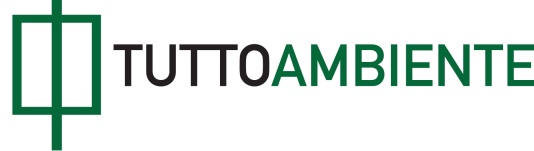 D. L. 12 settembre 2014, n. 133 Testo del decreto-legge 12 settembre 2014, n. 133 (in Gazzetta Ufficiale - serie generale - n. 212 del 12 settembre 2014), coordinato con la legge di conversione 11 novembre 2014, n. 164 (in questo stesso supplemento ordinario alla pag. 1), recante: «Misure urgenti per l'apertura dei cantieri, la realizzazione delle opere pubbliche, la digitalizzazione del Paese, la semplificazione burocratica, l'emergenza del dissesto idrogeologico e per la ripresa delle attività produttive.». (GU n. 261 del 11 novembre 2014 - Suppl. Ordinario n. 85)-----------------------------------------------------------------------(ESTRATTO)Vigente al: 12-11-2014 Capo III 
Misure urgenti in materia ambientale e per la mitigazione del
dissesto idrogeologicoArt. 7 Norme in materia di gestione di risorse idriche. Modifiche urgenti aldecreto legislativo 3 aprile 2006, n. 152, per il superamento delleprocedure di infrazione 2014/2059, 2004/2034 e 2009/2034, sentenzeC-565-10 del 19 luglio 2012 e C-85-13 del 10 aprile 2014; norme diaccelerazione degli interventi per la mitigazione del rischioidrogeologico e per l'adeguamento dei sistemi di collettamento,fognatura e depurazione degli agglomerati urbani; finanziamento diopere urgenti di sistemazione idraulica dei corsi d'acqua nellearee metropolitane interessate da fenomeni di esondazione e alluvione  1. Al decreto legislativo 3 aprile 2006, n. 152 recante «Norme inmateria ambientale» sono apportate le seguenti modificazioni:  a) nella Parte III, ovunque ricorrano, le parole «l'Autoritàd'ambito» sono sostituite dalle seguenti: «l'ente di governodell'ambito» e le parole «le Autorità d'ambito» sono sostituitedalle seguenti: «gli enti di governo dell'ambito»;  b) all'articolo 147 sono apportate le seguenti modifiche:  1) al comma 1 sono aggiunti, in fine, i seguenti periodi: «Leregioni che non hanno individuato gli enti di governo dell'ambitoprovvedono, con delibera, entro il termine perentorio del 31 dicembre2014. Decorso inutilmente tale termine si applica l'articolo 8 dellalegge 5 giugno 2003, n. 131. Gli enti locali ricadenti nel medesimoambito ottimale partecipano obbligatoriamente all'ente di governodell'ambito, individuato dalla competente regione per ciascun ambitoterritoriale ottimale, al quale é trasferito l'esercizio dellecompetenze ad essi spettanti in materia di gestione delle risorseidriche, ivi compresa la programmazione delle infrastrutture idrichedi cui all'articolo 143, comma 1.»;  2) dopo il comma 1 é inserito il seguente:  «1-bis. Qualora gli enti locali non aderiscano agli enti di governodell'ambito individuati ai sensi del comma 1 entro il termine fissatodalle regioni e dalle province autonome e, comunque, non oltresessanta giorni dalla delibera di individuazione, il Presidente dellaregione esercita, previa diffida all'ente locale ad adempiere entroulteriori trenta giorni, i poteri sostitutivi, ponendo le relativespese a carico dell'ente inadempiente. Si applica quanto previstodagli ultimi due periodi dell'articolo 172, comma 4.»;  3) al comma 2, la lettera b) é sostituita dalla seguente: «b)unicità della gestione»;  4) dopo il comma 2 é aggiunto il seguente:  «2-bis. Qualora l'ambito territoriale ottimale coincida conl'intero territorio regionale, ove si renda necessario al fine diconseguire una maggiore efficienza gestionale ed una migliorequalità del servizio all'utenza, é consentito l'affidamento delservizio idrico integrato in ambiti territoriali comunque noninferiori agli ambiti territoriali corrispondenti alle province oalle città metropolitane. Sono fatte salve le gestioni del servizioidrico in forma autonoma esistenti nei comuni montani con popolazioneinferiore a 1.000 abitanti istituite ai sensi del comma 5dell'articolo 148.»;  b-bis) all'articolo 149, comma 3, il primo periodo é sostituitodal seguente: «Il programma degli interventi individua le opere dimanutenzione straordinaria e le nuove opere da realizzare, compresigli interventi di adeguamento di infrastrutture già esistenti,necessarie al raggiungimento almeno dei livelli minimi di servizio,nonché al soddisfacimento della complessiva domanda dell'utenza,tenuto conto di quella collocata nelle zone montane o con minoredensità di popolazione.»;  c) l'articolo 150 é abrogato;  d) dopo l'articolo 149 é inserito il seguente:  «Art. 149-bis (Affidamento del servizio). - 1. L'ente di governodell'ambito, nel rispetto del piano d'ambito di cui all'articolo 149e del principio di unicità della gestione per ciascun ambitoterritoriale ottimale, delibera la forma di gestione fra quellepreviste dall'ordinamento europeo provvedendo, conseguentemente,all'affidamento del servizio nel rispetto della normativa nazionalein materia di organizzazione dei servizi pubblici locali a rete dirilevanza economica. L'affidamento diretto può avvenire a favore disocietà in possesso dei requisiti prescritti dall'ordinamentoeuropeo per la gestione in house, partecipate esclusivamente edirettamente da enti locali compresi nell'ambito territorialeottimale.  2. Alla successiva scadenza della gestione di ambito, al fine diassicurare l'efficienza, l'efficacia e la continuità del servizioidrico integrato, l'ente di governo dell'ambito dispone l'affidamentoal gestore unico di ambito entro i sei mesi antecedenti la data discadenza dell'affidamento previgente. Il soggetto affidatariogestisce il servizio idrico integrato su tutto il territorio deglienti locali ricadenti nell'ambito territoriale ottimale.»;  2-bis. Al fine di ottenere un'offerta più conveniente e completa edi evitare contenziosi tra i soggetti interessati, le procedure digara per l'affidamento del servizio includono appositi capitolati conla puntuale indicazione delle opere che il gestore incaricato deverealizzare durante la gestione del servizio.  2-ter. L'ultimo periodo del comma 1 dell'articolo 4 del decretolegislativo 11 maggio 1999, n. 141, come sostituito dal comma 4dell'articolo 25 della legge 28 dicembre 2001, n. 448, é soppresso»;  e) all'articolo 151 sono apportate le seguenti modificazioni:  1) il comma 1 é sostituito dal seguente: «1. Il rapporto tral'ente di governo dell'ambito ed il soggetto gestore del servizioidrico integrato é regolato da una convenzione predisposta dall'entedi governo dell'ambito sulla base delle convenzioni tipo, conrelativi disciplinari, adottate dall'Autorità per l'energiaelettrica, il gas ed il sistema idrico in relazione a quanto previstodall'articolo 10, comma 14, lettera b), del decreto-legge 13 maggio2011, n. 70, convertito, con modificazioni, dalla legge 12 luglio2011, n. 106, e dall'articolo 21 del decreto-legge 6 dicembre 2011 n.201, convertito, con modificazioni, dalla legge 22 dicembre 2011, n.214.»;  2) al comma 2, l'alinea é sostituito dal seguente: «A tal fine, leconvenzioni tipo, con relativi disciplinari, devono prevedere inparticolare:»;  3) (Soppresso).  3-bis) al comma 2, dopo la lettera b) é inserita la seguente:  «b-bis) le opere da realizzare durante la gestione del serviziocome individuate dal bando di gara»;  4) al comma 2, lettera c), dopo le parole: «l'obbligo delraggiungimento», sono aggiunte le seguenti: «e gli strumenti perassicurare il mantenimento»;  5) al comma 2, lettera m), sono aggiunte, in fine, le seguentiparole : «, nonché la disciplina delle conseguenze derivanti dallaeventuale cessazione anticipata dell'affidamento, anche tenendo contodelle previsioni di cui agli articoli 143 e 158 del decretolegislativo 12 aprile 2006, n. 163, ed i criteri e le modalità perla valutazione del valore residuo degli investimenti realizzati dalgestore uscente»;  6) il comma 3 é sostituito dal seguente: «3. Sulla base dellaconvenzione tipo di cui al comma 1 o, in mancanza di questa, sullabase della normativa vigente, l'ente di governo dell'ambitopredispone uno schema di convenzione con relativo disciplinare, daallegare ai capitolati della procedura di gara. Le convenzioniesistenti devono essere integrate in conformità alle previsioni dicui al comma 2, secondo le modalità stabilite dall'Autorità perl'energia elettrica, il gas ed il sistema idrico»;  7) il comma 7 é abrogato;  f) all'articolo 153 sono apportate le seguenti modificazioni:  1) al comma 1 sono aggiunti, in fine, i seguenti periodi: «Gli entilocali proprietari provvedono in tal senso entro il termineperentorio di sei mesi dalla data di entrata in vigore della presentedisposizione, salvo eventuali quote residue di ammortamento relativeanche ad interventi di manutenzione. Nelle ipotesi di cuiall'articolo 172, comma 1, gli enti locali provvedono alla data didecorrenza dell'affidamento del servizio idrico integrato. Qualoragli enti locali non provvedano entro i termini prescritti, si applicaquanto previsto dal comma 4, dell'articolo 172. La violazione dellapresente disposizione comporta responsabilità erariale.»;  2) al comma 2 é aggiunto, in fine, il seguente periodo: «Ilgestore é tenuto a subentrare nelle garanzie e nelle obbligazionirelative ai contratti di finanziamento in essere o ad estinguerli, eda corrispondere al gestore uscente un valore di rimborso definitosecondo i criteri stabiliti dall'Autorità per l'energia elettrica,il gas e il sistema idrico.»;  g) all'articolo 156 sono apportate le seguenti modificazioni:  1) al comma 1 sono aggiunte, in fine, le seguenti parole: «, inbase a quanto stabilito dall'Autorità per l'energia elettrica, ilgas e il sistema idrico.»;  2) al comma 2 le parole: «della regione» sono sostituite dalleseguenti: «dell'Autorità per l'energia elettrica, il gas ed ilsistema idrico»;  h) dopo l'articolo 158 é inserito il seguente:  «Art. 158-bis (Approvazione dei progetti degli interventi eindividuazione dell'autorità espropriante). - 1. I progettidefinitivi delle opere, degli interventi previsti nei piani diinvestimenti compresi nei piani d'ambito di cui all'articolo 149 delpresente decreto, sono approvati dagli enti di governo degli ambiti obacini territoriali ottimali e omogenei istituiti o designati aisensi dell'articolo 3-bis del decreto-legge del 13 agosto 2011, n.138, convertito con modificazioni dalla legge 14 settembre 2011, n.148, che provvedono alla convocazione di apposita conferenza diservizi, ai sensi degli articoli 14 e seguenti della legge 7 agosto1990, n. 241. La medesima procedura si applica per le modifichesostanziali delle medesime opere, interventi ed impianti.  2. L'approvazione di cui al comma 1 comporta dichiarazione dipubblica utilità e costituisce titolo abilitativo e, ove occorra,variante agli strumenti di pianificazione urbanistica e territoriale,esclusi i piani paesaggistici. Qualora l'approvazione costituiscavariante agli strumenti di pianificazione urbanistica e territoriale,tale variante deve essere coordinata con il piano di protezionecivile secondo quanto previsto dall'articolo 3, comma 6, della legge24 febbraio 1992, n. 225.  3. L'ente di governo degli ambiti o bacini territoriali ottimali eomogenei di cui al comma 1 costituisce autorità espropriante per larealizzazione degli interventi di cui al presente articolo. L'ente digoverno può delegare, in tutto o in parte, i propri poteriespropriativi al gestore del servizio idrico integrato, nell'ambitodella convenzione di affidamento del servizio i cui estremi sonospecificati in ogni atto del procedimento espropriativo.»;  i) all'articolo 172, i commi da 1 a 5 sono sostituiti daiseguenti:  «1. Gli enti di governo degli ambiti che non abbiano giàprovveduto alla redazione del Piano d'Ambito di cui all'articolo 149,ovvero non abbiano scelto la forma di gestione ed avviato laprocedura di affidamento, sono tenuti, entro il termine perentoriodel 30 settembre 2015, ad adottare i predetti provvedimentidisponendo l'affidamento del servizio al gestore unico con laconseguente decadenza degli affidamenti non conformi alla disciplinapro tempore vigente.  2. Al fine di garantire il rispetto del principio di unicità dellagestione all'interno dell'ambito territoriale ottimale, il gestoredel servizio idrico integrato subentra, alla data di entrata invigore della presente disposizione, agli ulteriori soggetti operantiall'interno del medesimo ambito territoriale. Qualora detti soggettigestiscano il servizio in base ad un affidamento assentito inconformità alla normativa pro tempore vigente e non dichiaratocessato ex lege, il gestore del servizio idrico integrato subentraalla data di scadenza prevista nel contratto di servizio o neglialtri atti che regolano il rapporto.  3. In sede di prima applicazione, al fine di garantire ilconseguimento del principio di unicità della gestione all'internodell'ambito territoriale ottimale, l'ente di governo dell'ambito, nelrispetto della normativa vigente e fuori dai casi di cui al comma 1,dispone l'affidamento al gestore unico di ambito ai sensidell'articolo 149-bis alla scadenza di una o più gestioni esistentinell'ambito territoriale tra quelle di cui al comma 2, ultimoperiodo, il cui bacino complessivo affidato sia almeno pari al 25 percento della popolazione ricadente nell'ambito territoriale ottimaledi riferimento. Il gestore unico così individuato subentra agliulteriori soggetti che gestiscano il servizio in base ad unaffidamento assentito in conformità alla normativa pro temporevigente e non dichiarato cessato ex lege alla data di scadenzaprevista nel contratto di servizio o negli altri atti che regolano ilrapporto. Al fine di addivenire, nel più breve tempo possibile,all'affidamento del servizio al gestore unico di ambito, nelle moredel raggiungimento della percentuale di cui al primo periodo, l'entecompetente, nel rispetto della normativa vigente, alla scadenza dellegestioni esistenti nell'ambito territoriale tra quelle di cui alcomma 2, ultimo periodo, i cui bacini affidati siano complessivamenteinferiori al 25 per cento della popolazione ricadente nell'ambitoterritoriale ottimale di riferimento, dispone l'affidamento delrelativo servizio per una durata in ogni caso non superiore a quellanecessaria al raggiungimento di detta soglia, ovvero per una duratanon superiore alla durata residua delle menzionate gestioniesistenti, la cui scadenza sia cronologicamente antecedente allealtre, ed il cui bacino affidato, sommato a quello delle gestionioggetto di affidamento, sia almeno pari al 25 per cento dellapopolazione ricadente nell'ambito territoriale ottimale diriferimento.  3-bis. Entro il 31 dicembre 2014 e, negli anni successivi, entro il30 giugno e il 31 dicembre di ogni anno, l'Autorità per l'energiaelettrica, il gas e il sistema idrico presenta alle Camere unarelazione sul rispetto delle prescrizioni stabilite dal decretolegislativo 3 aprile 2006, n. 152, in particolare:  a) a carico delle regioni, per la costituzione degli enti digoverno dell'ambito;  b) a carico degli enti di governo dell'ambito, per l'affidamentodel servizio idrico integrato;  c) a carico degli enti locali, in relazione alla partecipazioneagli enti di governo dell'ambito e in merito all'affidamento inconcessione d'uso gratuito delle infrastrutture del servizio idricointegrato ai gestori affidatari del servizio.  4. Qualora l'ente di governo dell'ambito non provveda nei terministabiliti agli adempimenti di cui ai commi 1, 2 e 3 o, comunque, agliulteriori adempimenti previsti dalla legge, il Presidente dellaregione esercita, dandone comunicazione al Ministro dell'ambiente edella tutela del territorio e del mare e all'Autorità per l'energiaelettrica, il gas e il sistema idrico, i poteri sostitutivi, ponendole relative spese a carico dell'ente inadempiente, determinando lescadenze dei singoli adempimenti procedimentali e avviando entrotrenta giorni le procedure di affidamento. In tali ipotesi, i costidi funzionamento dell'ente di governo riconosciuti in tariffa sonoposti pari a zero per tutta la durata temporale dell'esercizio deipoteri sostitutivi. Qualora il Presidente della regione non provvedanei termini così stabiliti, l'Autorità per l'energia elettrica, ilgas ed il sistema idrico, entro i successivi trenta giorni, segnalal'inadempienza al Presidente del Consiglio dei ministri che nomina uncommissario ad acta, le cui spese sono a carico dell'enteinadempiente. La violazione della presente disposizione comportaresponsabilità erariale.  5. Alla scadenza del periodo di affidamento, o alla anticipatarisoluzione delle concessioni in essere, i beni e gli impianti delgestore uscente relativi al servizio idrico integrato sono trasferitidirettamente all'ente locale concedente nei limiti e secondo lemodalità previsti dalla convenzione.»;  l) all'articolo 124, comma 6, del decreto legislativo 3 aprile2006, n. 152, sono aggiunte, in fine, le seguenti parole: «oppure, segià in esercizio, allo svolgimento di interventi, sugli impianti osulle infrastrutture ad essi connesse, finalizzati all'adempimentodegli obblighi derivanti dall'appartenenza dell'Italia all'Unioneeuropea, ovvero al potenziamento funzionale, alla ristrutturazione oalla dismissione».  2. A partire dalla programmazione 2015 le risorse destinate alfinanziamento degli interventi in materia di mitigazione del rischioidrogeologico sono utilizzate tramite accordo di programmasottoscritto dalla Regione interessata e dal Ministero dell'ambientee della tutela del territorio e del mare, che definisce altresì laquota di cofinanziamento regionale. Gli interventi sono individuaticon decreto del Presidente del Consiglio dei ministri su proposta delMinistro dell'ambiente e della tutela del territorio e del mare. Lerisorse sono prioritariamente destinate agli interventi integrati,finalizzati sia alla mitigazione del rischio sia alla tutela e alrecupero degli ecosistemi e della biodiversità, ovvero che integrinogli obiettivi della direttiva 2000/60/CE del Parlamento europeo e delConsiglio, del 23 ottobre 2000, che istituisce un quadro per l'azionecomunitaria in materia di acque, e della direttiva 2007/60/CE delParlamento europeo e del Consiglio, del 23 ottobre 2007, relativaalla valutazione e alla gestione dei rischi di alluvioni. Inparticolare, gli interventi sul reticolo idrografico non devonoalterare ulteriormente l'equilibrio sedimentario dei corsi d'acqua,bensì tendere ovunque possibile a ripristinarlo, sulla base diadeguati bilanci del trasporto solido a scala spaziale e temporaleadeguata. A questo tipo di interventi integrati, in grado digarantire contestualmente la riduzione del rischio idrogeologico e ilmiglioramento dello stato ecologico dei corsi d'acqua e la tuteladegli ecosistemi e della biodiversità, in ciascun accordo diprogramma deve essere destinata una percentuale minima del 20 percento delle risorse. Nei suddetti interventi assume priorità ladelocalizzazione di edifici e di infrastrutture potenzialmentepericolosi per la pubblica incolumità. L'attuazione degli interventié assicurata dal Presidente della Regione in qualità di Commissariodi Governo contro il dissesto idrogeologico con i compiti, lemodalità, la contabilità speciale e i poteri di cui all'articolo 10del decreto-legge 24 giugno 2014, n. 91, convertito, conmodificazioni, dalla legge 11 agosto 2014, n. 116.  3. Il Ministro dell'ambiente e della tutela del territorio e delmare, avvalendosi dell'Istituto superiore per la protezione e laricerca ambientale (ISPRA), previo parere favorevole dell'Autoritàdi distretto territorialmente competente, provvede alla revoca, ancheparziale, delle risorse assegnate alle Regioni e agli altri enti coni decreti del Presidente del Consiglio dei ministri adottati ai sensidell'articolo 1, comma 2, del decreto-legge 11 giugno 1998, n. 180,convertito con modificazioni, dalla legge 3 agosto 1998, n. 267, coni decreti ministeriali ex articolo 16 della legge 31 luglio 2002, n.179, nonché con i decreti ministeriali adottati ai sensidell'articolo 1, comma 432, della legge 23 dicembre 2005, n. 266 edell'articolo 2, commi 321, 331, 332, della legge 24 dicembre 2007,n. 244, con il decreto ministeriale adottato ai sensi dell'articolo32, comma 10, del decreto-legge 30 settembre 2003, n. 269, convertitocon modificazioni, dalla legge 24 novembre 2003, n. 326, con idecreti ministeriali adottati ai sensi dell'articolo 2 deldecreto-legge 3 ottobre 2006, n. 262, convertito con modificazioni,dalla legge 24 novembre 2006, n. 286, per la realizzazione diinterventi di mitigazione del rischio idrogeologico per i quali alladata del 30 settembre 2014 non é stato pubblicato il bando di gara onon é stato disposto l'affidamento dei lavori, nonché per gliinterventi che risultano difformi dalle finalità suddette. L'ISPRAassicura l'espletamento degli accertamenti ed i sopralluoghinecessari all'istruttoria entro il 30 novembre 2014. Le risorserivenienti dalle suddette revoche confluiscono in un apposito fondo,istituito presso il Ministero dell'ambiente e della tutela delterritorio e del mare, e sono riassegnate per la medesima finalitàdi mitigazione del rischio idrogeologico secondo i criteri e lemodalità di finanziamento degli interventi definiti con il decretodel Presidente del Consiglio dei ministri di cui al comma 11dell'articolo 10 del decreto-legge 24 giugno 2014, n. 91, convertito,con modificazioni, dalla legge 11 agosto 2014, n. 116.  4. Per le attività di progettazione ed esecuzione degli interventidi mitigazione del rischio idrogeologico di cui agli accordi diprogramma stipulati con le Regioni ai sensi dell'articolo 2, comma240, della legge 23 dicembre 2009, n. 191, i Presidenti delleRegioni, nell'esercizio dei poteri di cui all'articolo 10 deldecreto-legge 24 giugno 2014, n. 91, convertito, con modificazioni,dalla legge 11 agosto 2014, n. 116, possono richiedere di avvalersi,sulla base di apposite convenzioni per la disciplina dei relativirapporti, di tutti i soggetti pubblici e privati, nel rispetto delleprocedure ad evidenza pubblica prescritte dal codice di cui aldecreto legislativo 12 aprile 2006, n. 163, ivi comprese società inhouse delle amministrazioni centrali dello Stato dotate di specificacompetenza tecnica, attraverso i Ministeri competenti che esercitanoil controllo analogo sulle rispettive società, ai sensi delladisciplina nazionale ed europea.  5. I Presidenti delle Regioni, per le occupazioni di urgenza e perle espropriazioni delle aree occorrenti per l'esecuzione degliinterventi inclusi negli accordi di cui al comma 4, emanato ilrelativo decreto, provvedono alla redazione dello stato diconsistenza e del verbale di immissione in possesso dei suoli anchecon la sola presenza di due rappresentanti delle Regioni o degli entiterritoriali interessati, prescindendo da ogni altro adempimento.  6. Al fine di garantire l'adeguamento dell'ordinamento nazionalealla normativa europea in materia di gestione dei servizi idrici, éistituito presso il Ministero dell'ambiente e della tutela delterritorio e del mare un apposito Fondo destinato al finanziamentodegli interventi relativi alle risorse idriche. Il Fondo éfinanziato mediante la revoca delle risorse già stanziate dalladelibera del Comitato interministeriale per la programmazioneeconomica (CIPE) 30 aprile 2012, n. 60/2012, pubblicata nellaGazzetta Ufficiale n. 160 dell'11 luglio 2012, destinate adinterventi nel settore idrico per i quali, alla data del 30 settembre2014, non risultino essere stati ancora assunti atti giuridicamentevincolanti e per i quali, a seguito di specifiche verifiche tecnicheeffettuate dall'ISPRA, risultino accertati obiettivi impedimenti dicarattere tecnico-progettuale o urbanistico ovvero situazioni diinerzia del soggetto attuatore. Per quanto non diversamente previstodal presente comma, restano ferme le previsioni della stessa deliberadel CIPE n. 60/2012 e della delibera del CIPE 30 giugno 2014, n.21/2014, pubblicata nella Gazzetta Ufficiale n. 220 del 22 settembre2014, relative al monitoraggio, alla pubblicità, all'assegnazionedel codice unico di progetto e, ad esclusione dei termini, allemodalità attuative. I Presidenti delle Regioni o i commissaristraordinari comunicano al Ministero dell'ambiente e della tutela delterritorio e del mare l'elenco degli interventi, di cui al presentecomma, entro il 31 ottobre 2014. Entro i successivi sessanta giorniISPRA procede alle verifiche di competenza riferendone al Ministerodell'ambiente e della tutela del territorio e del mare. L'utilizzodelle risorse del Fondo é subordinato all'avvenuto affidamento algestore unico del servizio idrico integrato nell'Ambito territorialeottimale, il quale é tenuto a garantire una quota di partecipazioneal finanziamento degli interventi a valere sulla tariffa del servizioidrico integrato commisurata all'entità degli investimenti dafinanziare. I criteri, le modalità e l'entità delle risorsedestinate al finanziamento degli interventi in materia di adeguamentodei sistemi di collettamento, fognatura e depurazione sono definiticon decreto del Presidente del Consiglio dei ministri, su propostadel Ministro dell'ambiente e della tutela del territorio e del mare,di concerto, per quanto di competenza, con il Ministro delleinfrastrutture e dei trasporti.  7. Al fine di accelerare la progettazione e la realizzazione degliinterventi necessari all'adeguamento dei sistemi di collettamento,fognatura e depurazione oggetto di procedura di infrazione o diprovvedimento di condanna della Corte di Giustizia dell'Unioneeuropea in ordine all'applicazione della direttiva 91/271/CEE sultrattamento delle acque reflue urbane, entro il 31 dicembre 2014, suproposta del Ministro dell'ambiente e della tutela del territorio edel mare, può essere attivata la procedura di esercizio del poteresostitutivo del Governo secondo quanto previsto dall'articolo 8,comma 1, della legge 5 giugno 2003, n. 131, anche con la nomina diappositi commissari straordinari, che possono avvalersi dellafacoltà di cui al comma 4 del presente articolo. I commissari sononominati con decreto del Presidente del Consiglio dei ministri, suproposta del Ministro dell'ambiente e della tutela del territorio edel mare, nei successivi quindici giorni. I commissari esercitanocomunque i poteri di cui ai commi 4, 5 e 6 dell'articolo 10 deldecreto-legge n. 91 del 2014, convertito, con modificazioni, dallalegge n. 116 del 2014. Ai commissari non sono corrisposti gettoni,compensi, rimborsi di spese o altri emolumenti, comunque denominati.  8. Al fine di fronteggiare le situazioni di criticità ambientaledelle aree metropolitane interessate da fenomeni di esondazione ealluvione, previa istruttoria del Ministero dell'ambiente e dellatutela del territorio e del mare di concerto con la Struttura dimissione contro il dissesto idrogeologico appositamente istituitapresso la Presidenza del Consiglio dei ministri, é assegnata alleRegioni, la somma complessiva di 110 milioni di euro, a valere sullerisorse del Fondo sviluppo e coesione 2007-2013 per interventi disistemazione idraulica dei corsi d'acqua.  8-bis. Al comma 3 dell'articolo 185 del decreto legislativo 3aprile 2006, n. 152, e successive modificazioni, dopo le parole: «isedimenti spostati all'interno di acque superficiali» sono inseritele seguenti: «o nell'ambito delle pertinenze idrauliche».  9. La struttura di missione di cui al comma 8 opera di concerto conil Ministero dell'ambiente e della tutela del territorio e del maree, per quanto di competenza, con il Ministero delle infrastrutture edei trasporti nelle attività pianificatorie, istruttorie e diripartizione delle risorse finanziarie finalizzate alla realizzazionedegli interventi per la mitigazione del dissesto idrogeologico.  9-bis. Le disposizioni di cui al presente articolo si applicanoalle regioni a statuto speciale e alle province autonome di Trento edi Bolzano nel rispetto dei loro statuti e delle relative norme diattuazione.  9-ter. Il termine di scadenza dello stato di emergenza conseguenteagli eventi sismici del 20 e 29 maggio 2012, di cui all'articolo 1,comma 3, del decreto-legge 6 giugno 2012, n. 74, convertito, conmodificazioni, dalla legge 1° agosto 2012, n. 122, é prorogato al 31dicembre 2015.  9-quater. Il comma 9 dell'articolo 3-bis del decreto-legge 6 luglio2012, n. 95, convertito, con modificazioni, dalla legge 7 agosto2012, n. 135, é sostituito dal seguente:  «9. Agli oneri derivanti dal comma 8 si provvede mediante utilizzodelle risorse di cui all'articolo 2 del decreto-legge 6 giugno 2012,n. 74, convertito, con modificazioni, dalla legge 1° agosto 2012, n.122, nell'ambito della quota assegnata a ciascun Presidente diregione e con i seguenti limiti: euro 3.750.000 per l'anno 2012, euro20 milioni per l'anno 2013, euro 20 milioni per l'anno 2014, euro 25milioni per l'anno 2015 ed euro 25 milioni per l'anno 2016».  9-quinquies. Il comma 367 dell'articolo 1 della legge 27 dicembre2013, n. 147, é sostituito dal seguente:  «367. Nel limite delle risorse disponibili sulle contabilità deiCommissari di cui all'articolo 1, comma 2, del decreto-legge 6 giugno2012, n. 74, convertito, con modificazioni, dalla legge 1° agosto2012, n. 122, in cui confluiscono le risorse finanziarie relativeall'autorizzazione di spesa di cui all'articolo 3-bis, comma 9, deldecreto-legge 6 luglio 2012, n. 95, convertito, con modificazioni,dalla legge 7 agosto 2012, n. 135, sono prorogate per gli anni 2015,2016 e 2017 le possibilità assunzionali di cui al comma 8 delmedesimo articolo 3-bis».  9-sexies. Le disposizioni previste dall'articolo 1 deldecreto-legge 12 maggio 2014, n. 74, convertito, con modificazioni,dalla legge 26 giugno 2014, n. 93, si applicano anche ai territoridei comuni della provincia di Bologna, già colpiti dal sisma del 20e 29 maggio 2012 e interessati dalla tromba d'aria del 3 maggio 2013,per cui é stato dichiarato lo stato di emergenza con deliberazionedel Consiglio dei ministri 9 maggio 2013, pubblicata nella GazzettaUfficiale n. 113 del 16 maggio 2013, individuati dal Commissariodelegato nominato con ordinanza del Capo del Dipartimento dellaprotezione civile n. 83 del 27 maggio 2013, pubblicata nella GazzettaUfficiale n. 127 del 1° giugno 2013. All'attuazione delledisposizioni di cui al presente comma si provvede nel limite dellerisorse di cui al citato articolo 1, comma 5, del decreto-legge n. 74del 2014, convertito, con modificazioni, dalla legge n. 93 del 2014.  9-septies. All'articolo 1, comma 120, della legge 27 dicembre 2013,n. 147, le parole: «della programmazione 2007-2013» sono sostituitedalle seguenti: «delle programmazioni 2007-2013 e 2014-2020».  9-octies. Al comma 256 dell'articolo 1 della legge 27 dicembre2013, n. 147, sono aggiunti, in fine, i seguenti periodi: «Condecreto del Presidente del Consiglio dei ministri, su proposta delCapo del Dipartimento della protezione civile, d'intesa con leregioni Basilicata e Calabria, si provvede all'individuazione dellemodalità di ripartizione tra le regioni interessate e dellefinalità di utilizzo, anche per quanto concerne gli interventi diricostruzione relativi a edifici privati e ad uso produttivo, dellepredette risorse, che sono riversate nelle contabilità speciali dicui alle ordinanze del Capo del Dipartimento della protezione civilen. 82 del 24 maggio 2013 e n. 98 del 25 giugno 2013, pubblicate nellaGazzetta Ufficiale n. 125 del 30 maggio 2013 e n. 153 del 2 luglio2013. Con il medesimo decreto sono altresì definite le modalità diripartizione delle risorse finalizzate ad assicurare l'autonomasistemazione dei cittadini la cui abitazione principale é stataoggetto dell'ordinanza di sgombero di cui al comma 351».Art. 8 Disciplina semplificata del deposito temporaneo e della cessazionedella qualifica di rifiuto delle terre e rocce da scavo che nonsoddisfano i requisiti per la qualifica di sottoprodotto Disciplinadella gestione delle terre e rocce da scavo con presenza dimateriali di riporto e delle procedure di bonifica di aree conpresenza di materiali di riporto  1. Al fine di rendere più agevole la realizzazione degliinterventi che comportano la gestione delle terre e rocce da scavo,con decreto del Presidente della Repubblica, su proposta delPresidente del Consiglio dei ministri e del Ministro dell'ambiente edella tutela del territorio e del mare, di concerto con il ministrodelle infrastrutture e dei trasporti, ai sensi dell'articolo 17,comma 2, della legge n. 400 del 1988, sono adottate entro novantagiorni dalla data di entrata in vigore della legge di conversione delpresente decreto, le disposizioni di riordino e di semplificazionedella materia secondo i seguenti principi e criteri direttivi:  a) coordinamento formale e sostanziale delle disposizioni vigenti,apportando le modifiche necessarie per garantire la coerenzagiuridica, logica e sistematica della normativa e per adeguare,aggiornare e semplificare il linguaggio normativo;  a-bis) integrazione dell'articolo 183, comma 1, lettera bb), deldecreto legislativo 3 aprile 2006, n. 152, prevedendo specificicriteri e limiti qualitativi e quantitativi per il depositotemporaneo delle terre e rocce da scavo;  b) indicazione esplicita delle norme abrogate, fatta salval'applicazione dell'articolo 15 delle disposizioni sulla legge ingenerale premesse al codice civile;  c) proporzionalità della disciplina all'entità degli interventida realizzare;  d) divieto di introdurre livelli di regolazione superiori a quelliprevisti dall'ordinamento europeo ed, in particolare, dalla direttiva2008/98/CE del Parlamento europeo e del Consiglio, del 19 novembre2008;  d-bis) razionalizzazione e semplificazione del riutilizzo nellostesso sito di terre e rocce da scavo provenienti da cantieri dipiccole dimensioni, come definiti dall'articolo 266, comma 7, deldecreto legislativo 3 aprile 2006, n. 152, e successivemodificazioni, finalizzati alla costruzione o alla manutenzione direti e infrastrutture, con esclusione di quelle provenienti da siticontaminati ai sensi del titolo V della parte quarta del medesimodecreto legislativo n. 152 del 2006, e successive modificazioni;  d-ter) garanzia di livelli di tutela ambientale e sanitaria almenopari a quelli attualmente vigenti e comunque coerenti con lanormativa europea.  1-bis. La proposta di regolamentazione é sottoposta ad una fase diconsultazione pubblica per la durata di trenta giorni. Il Ministerodell'ambiente e della tutela del territorio e del mare é tenuto apubblicare entro trenta giorni eventuali controdeduzioni alleosservazioni pervenute.Capo IV 
Misure per la semplificazione burocraticaArt. 9 Interventi di estrema urgenza in materia di vincolo idrogeologico, dinormativa antisismica e di messa in sicurezza degli edificiscolastici e dell'Alta formazione artistica, musicale e coreutica - AFAM  1. Fatti salvi i casi previsti dall'articolo 57, comma 2, letterac) e dall'articolo 221, comma 1, lettera d), del decreto legislativo12 aprile 2006, n. 163, per i lavori di importo compreso fino allasoglia comunitaria, costituisce «estrema urgenza», la situazioneconseguente ad apposita ricognizione da parte dell'Ente interessatoche certifica come indifferibili gli interventi, anche su impianti,arredi e dotazioni, funzionali:  a) alla messa in sicurezza degli edifici scolastici di ogni ordinee grado e di quelli dell'alta formazione artistica, musicale ecoreutica (AFAM), comprensivi di nuove edificazioni sostitutive dimanufatti non rispondenti ai requisiti di salvaguardia dellaincolumità e della salute della popolazione studentesca e docente;  b) alla mitigazione dei rischi idraulici e geomorfologici delterritorio;  c) all'adeguamento alla normativa antisismica;  d) alla tutela ambientale e del patrimonio culturale.  2. Agli interventi di cui al comma 1, si applicano le seguentidisposizioni di semplificazione amministrativa e accelerazione delleprocedure, nel rispetto della normativa europea a tutela dellaconcorrenza:  a) per i lavori di importo inferiore alla soglia comunitaria, adeccezione dei servizi attinenti all'architettura e all'ingegneria dicui alla parte II, titolo I, capo IV, del codice di cui al decretolegislativo 12 aprile 2006, n. 163, e successive modificazioni, edegli appalti aventi ad oggetto le attività di cui all'articolo 53,comma 2, lettere b) e c), del medesimo codice di cui al decretolegislativo n. 163 del 2006, e successive modificazioni, non siapplicano i commi 10 e 10-ter dell'articolo 11 del decretolegislativo n. 163 del 2006;  b) i bandi di cui al comma 5 dell'articolo 122 del decretolegislativo n. 163 del 2006, ad eccezione di quelli relativi aiservizi attinenti all'architettura e all'ingegneria di cui alla parteII, titolo I, capo IV, del citato codice di cui al decretolegislativo n. 163 del 2006, e successive modificazioni, e degliappalti aventi ad oggetto le attività di cui all'articolo 53, comma2, lettere b) e c), del medesimo codice di cui al decreto legislativon. 163 del 2006, e successive modificazioni, sono pubblicatiunicamente sul sito informatico della stazione appaltante;  c) i termini di cui al comma 6 dell'articolo 122 del decretolegislativo n. 163 del 2006 sono dimezzati, ad eccezione di quellirelativi ai servizi attinenti all'architettura e all'ingegneria dicui alla parte II, titolo I, capo IV, del citato codice di cui aldecreto legislativo n. 163 del 2006, e successive modificazioni, eagli appalti aventi ad oggetto le attività di cui all'articolo 53,comma 2, lettere b) e c), del medesimo codice di cui al decretolegislativo n. 163 del 2006, e successive modificazioni;  d) i lavori di importo inferiore alla soglia comunitaria possonoessere affidati dalle stazioni appaltanti, a cura del responsabiledel procedimento, nel rispetto dei principi di trasparenza,concorrenza e rotazione e secondo la procedura prevista dall'articolo57, comma 6, del citato codice di cui al decreto legislativo n. 163del 2006, con invito rivolto ad almeno dieci operatori economici;  e) per i lavori di messa in sicurezza degli edifici scolastici diogni ordine e grado e di quelli dell'alta formazione artistica,musicale e coreutica (AFAM), é consentito l'affidamento diretto daparte del responsabile del procedimento fino a 200.000 euro, purchénel rispetto dei principi di trasparenza, concorrenza e rotazione,con invito rivolto ad almeno cinque operatori economici.  2-bis. Gli appalti di cui ai commi 1 e 2 del presente articolo sonoin ogni caso soggetti agli obblighi informativi di cui all'articolo7, comma 8, del codice di cui al decreto legislativo 12 aprile 2006,n. 163, e successive modificazioni, e agli obblighi di pubblicazionedi cui all'articolo 37 del decreto legislativo 14 marzo 2013, n. 33.L'Autorità nazionale anticorruzione può disporre controlli acampione sugli affidamenti effettuati ai sensi dei commi 1 e 2 delpresente articolo.  2-ter. All'articolo 20, comma 10-quinquies.1, del decreto-legge 29novembre 2008, n. 185, convertito, con modificazioni, dalla legge 28gennaio 2009, n. 2, dopo la parola: «investimenti» sono inserite leseguenti: «, direttamente o tramite intermediari bancari a cuifornisca la relativa provvista,».  2-quater. All'articolo 10, comma 1, del decreto-legge 12 settembre2013, n. 104, convertito, con modificazioni, dalla legge 8 novembre2013, n. 128, dopo le parole: «all'istruzione scolastica e» sonoinserite le seguenti: «all'alta formazione artistica, musicale ecoreutica e».  2-quinquies. L'autorizzazione di spesa di cui all'articolo 1, comma131, della legge 30 dicembre 2004, n. 311, é incrementata di 2milioni di euro per l'anno 2014. Al relativo onere si provvedemediante corrispondente riduzione dell'autorizzazione di spesa di cuiall'articolo 3 del decreto-legge 12 settembre 2013, n. 104,convertito, con modificazioni, dalla legge 8 novembre 2013, n. 128.  2-sexies. Costituiscono esigenze imperative connesse a un interessegenerale ai sensi dell'articolo 121, comma 2, del codice del processoamministrativo, di cui all'allegato 1 al decreto legislativo 2 luglio2010, n. 104, quelle funzionali alla tutela dell'incolumitàpubblica. Nei casi di procedure ad evidenza pubblica avviate o daavviarsi, in quelli conseguenti alla redazione di verbale di sommaurgenza per interventi conseguenti alla dichiarazione dello stato diemergenza, nonché nei casi di cui al comma 1 del presente articolo,il tribunale amministrativo regionale, nel valutare l'istanzacautelare, può accoglierla unicamente nel caso in cui i requisiti diestrema gravità e urgenza previsti dall'articolo 119, comma 4, delcitato codice di cui all'allegato 1 al decreto legislativo n. 104 del2010 siano ritenuti prevalenti rispetto alle esigenze di incolumitàpubblica evidenziate dalla stazione appaltante. Nei casi di cui alpresente comma, il tribunale amministrativo regionale fissa la datadi discussione del merito del giudizio ai sensi del medesimo articolo119, comma 3, del codice di cui all'allegato 1 al decreto legislativon. 104 del 2010.  2-septies. Ai lavori urgenti di realizzazione degli interventi dimitigazione del rischio idrogeologico individuati con decreto delPresidente del Consiglio dei ministri tra quelli previsti negliaccordi di programma sottoscritti tra il Ministero dell'ambiente edella tutela del territorio e del mare e le regioni ai sensidell'articolo 2, comma 240, della legge 23 dicembre 2009, n. 191, nonsi applicano i commi 10 e 10-ter dell'articolo 11 del codice di cuial decreto legislativo 12 aprile 2006, n. 163, e successivemodificazioni.Capo V 
Misure per il rilancio dell'ediliziaArt. 17 Semplificazioni ed altre misure in materia edilizia  1. Al fine di semplificare le procedure edilizie e ridurre glioneri a carico dei cittadini e delle imprese, nonché di assicurareprocessi di sviluppo sostenibile, con particolare riguardo alrecupero del patrimonio edilizio esistente e alla riduzione delconsumo di suolo, al testo unico delle disposizioni legislative eregolamentari in materia edilizia, di cui al decreto del Presidentedella Repubblica 6 giugno 2001, n. 380, sono apportate le seguentimodificazioni:  a) all'articolo 3 (L), comma 1, lettera b):  1) le parole: «i volumi e le superfici delle singole unitàimmobiliari» sono sostituite dalle seguenti: «la volumetriacomplessiva degli edifici»;  2) è aggiunto, in fine, il seguente periodo:  «Nell'ambito degli interventi di manutenzione straordinaria sonoricompresi anche quelli consistenti nel frazionamento o accorpamentodelle unità immobiliari con esecuzione di opere anche se comportantila variazione delle superfici delle singole unità immobiliarinonché del carico urbanistico purché non sia modificata lavolumetria complessiva degli edifici e si mantenga l'originariadestinazione d'uso;»;  b) dopo l'articolo 3 (L), è inserito il seguente:  «Art. 3-bis (Interventi di conservazione). - 1. Lo strumentourbanistico individua gli edifici esistenti non più compatibili congli indirizzi della pianificazione. In tal caso l'amministrazionecomunale può favorire, in alternativa all'espropriazione, lariqualificazione delle aree attraverso forme di compensazioneincidenti sull'area interessata e senza aumento della superficiecoperta, rispondenti al pubblico interesse e comunque rispettosedell'imparzialità e del buon andamento dell'azione amministrativa.Nelle more dell'attuazione del piano, resta salva la facoltà delproprietario di eseguire tutti gli interventi conservativi, adeccezione della demolizione e successiva ricostruzione nongiustificata da obiettive ed improrogabili ragioni di ordine staticood igienico sanitario.»;  c) all'articolo 6 (L):  01) al comma 1, lettera a), dopo le parole: «manutenzioneordinaria» sono aggiunte le seguenti: «di cui all'articolo 3, comma1, lettera a), ivi compresi gli interventi di installazione dellepompe di calore aria-aria di potenza termica utile nominale inferiorea 12 kW» ;  1) al comma 2:  a) alla lettera a), le parole da: «, non comportino», fino allafine della lettera, sono soppresse;  b) alla lettera e-bis), dopo le parole: «sulla superficie copertadei fabbricati adibiti ad esercizio d'impresa,» sono inserite leseguenti: «sempre che non riguardino le parti strutturali,»;  2) il comma 4, é sostituito dal seguente:  «4. Limitatamente agli interventi di cui al comma 2, lettere a) ede-bis), l'interessato trasmette all'amministrazione comunalel'elaborato progettuale e la comunicazione di inizio dei lavoriasseverata da un tecnico abilitato, il quale attesta, sotto lapropria responsabilità, che i lavori sono conformi agli strumentiurbanistici approvati e ai regolamenti edilizi vigenti, nonché chesono compatibili con la normativa in materia sismica e con quella sulrendimento energetico nell'edilizia e che non vi é interessamentodelle parti strutturali dell'edificio; la comunicazione contiene,altresì, i dati identificativi dell'impresa alla quale si intendeaffidare la realizzazione dei lavori.»;  3) il comma 5 è sostituito dal seguente:  «5. Riguardo agli interventi di cui al comma 2, la comunicazione diinizio dei lavori , laddove integrata con la comunicazione di finedei lavori, è valida anche ai fini di cui all'articolo 17, primocomma, lettera b), del regio decreto-legge 13 aprile 1939, n. 652,convertito, con modificazioni, dalla legge 11 agosto 1939, n. 1249,ed é tempestivamente inoltrata da parte dell'amministrazionecomunale ai competenti uffici dell'Agenzia delle entrate.»;  4) al comma 6, le lettere b) e c), sono sostituite dallaseguente:  «b) disciplinano con legge le modalità per l'effettuazione deicontrolli.»;  5) al comma 7 le parole: «ovvero la mancata trasmissione dellarelazione tecnica, di cui ai commi 2 e 4 del presente articolo» sonosostituite dalle seguenti: «di cui al comma 2, ovvero la mancatacomunicazione asseverata dell'inizio dei lavori di cui al comma 4,» ele parole: «258 euro» sono sostituite dalle seguenti: «1.000 euro» ;  d) all'articolo 10 (L), comma 1, lettera c), le parole: «aumento diunità immobiliari, modifiche del volume, dei prospetti o dellesuperfici,» sono sostituite dalle seguenti: «modifiche dellavolumetria complessiva degli edifici o dei prospetti,»;  e) all'articolo 14 (L):  1) dopo il comma 1, é inserito il seguente:  «1-bis. Per gli interventi di ristrutturazione edilizia, attuatianche in aree industriali dismesse, é ammessa la richiesta dipermesso di costruire anche in deroga alle destinazioni d'uso, previadeliberazione del Consiglio comunale che ne attesta l'interessepubblico , a condizione che il mutamento di destinazione d'uso noncomporti un aumento della superficie coperta prima dell'intervento diristrutturazione, fermo restando, nel caso di insediamenticommerciali, quanto disposto dall'articolo 31, comma 2, deldecreto-legge 6 dicembre 2011, n. 201, convertito, con modificazioni,dalla legge 22 dicembre 2011, n. 214, e successive modificazioni»;  2) al comma 3, dopo la parola: «ed esecutivi,» sono inserite leseguenti: «nonché, nei casi di cui al comma 1-bis, le destinazionid'uso,»;  f) all'articolo 15 (R):  1) il comma 2 é sostituito dal seguente:  «2. Il termine per l'inizio dei lavori non può essere superiore adun anno dal rilascio del titolo; quello di ultimazione, entro ilquale l'opera deve essere completata, non può superare tre annidall'inizio dei lavori. Decorsi tali termini il permesso decade didiritto per la parte non eseguita, tranne che, anteriormente allascadenza, venga richiesta una proroga. La proroga può essereaccordata, con provvedimento motivato, per fatti sopravvenuti,estranei alla volontà del titolare del permesso, oppure inconsiderazione della mole dell'opera da realizzare, delle sueparticolari caratteristiche tecnico-costruttive, o di difficoltàtecnico-esecutive emerse successivamente all'inizio dei lavori,ovvero quando si tratti di opere pubbliche il cui finanziamento siaprevisto in più esercizi finanziari.» ;  2) dopo il comma 2, é inserito il seguente:  «2-bis. La proroga dei termini per l'inizio e l'ultimazione deilavori é comunque accordata qualora i lavori non possano essereiniziati o conclusi per iniziative dell'amministrazione odell'autorità giudiziaria rivelatesi poi infondate.»;  g) all'articolo 16 (L):  1) (Soppresso);  2) (Soppresso);  3) al comma 4, dopo la lettera d) sono aggiunte le seguenti:  «d-bis) alla differenziazione tra gli interventi al fine diincentivare, in modo particolare nelle aree a maggiore densità delcostruito, quelli di ristrutturazione edilizia di cui all'articolo 3,comma 1, lettera d), anziché quelli di nuova costruzione;  d-ter) alla valutazione del maggior valore generato da interventisu aree o immobili in variante urbanistica, in deroga o con cambio didestinazione d'uso. Tale maggior valore, calcolatodall'amministrazione comunale, é suddiviso in misura non inferioreal 50 per cento tra il comune e la parte privata ed é erogato daquest'ultima al comune stesso sotto forma di contributostraordinario, che attesta l'interesse pubblico, in versamentofinanziario, vincolato a specifico centro di costo per larealizzazione di opere pubbliche e servizi da realizzare nel contestoin cui ricade l'intervento, cessione di aree o immobili da destinarea servizi di pubblica utilità, edilizia residenziale sociale odopere pubbliche.»;  3-bis) dopo il comma 4 è inserito il seguente:  «4-bis. Con riferimento a quanto previsto dal secondo periodo dellalettera d-ter) del comma 4, sono fatte salve le diverse disposizionidelle legislazioni regionali e degli strumenti urbanistici generalicomunali.» ;  4) al comma 5, sono aggiunte, in fine, le seguenti parole: «,secondo i parametri di cui al comma 4, fermo restando quanto previstodal comma 4-bis.»;  5) al comma 10, il secondo periodo è sostituito dal seguente:«Al fine di incentivare il recupero del patrimonio edilizioesistente, per gli interventi di ristrutturazione edilizia di cuiall'articolo 3, comma 1, lettera d), i comuni hanno comunque lafacoltà di deliberare che i costi di costruzione ad essi relativisiano inferiori ai valori determinati per le nuove costruzioni.»;  h) all'articolo 17 (L):  1) al comma 4, dopo le parole: «di proprietà dello Stato», sonoinserite le seguenti: «, nonché per gli interventi di manutenzionestraordinaria di cui all'articolo 6, comma 2, lettera a), qualoracomportanti aumento del carico urbanistico,» e dopo le parole: «dellesole opere di urbanizzazione» sono aggiunte le seguenti: «, purchéne derivi un aumento della superficie calpestabile.»;  2) dopo il comma 4, è aggiunto il seguente: «4-bis. Al fine diagevolare gli interventi di densificazione edilizia, per laristrutturazione, il recupero e il riuso degli immobili dismessi o invia di dismissione, il contributo di costruzione é ridotto in misuranon inferiore al venti per cento rispetto a quello previsto per lenuove costruzioni nei casi non interessati da varianti urbanistiche,deroghe o cambi di destinazione d'uso comportanti maggior valorerispetto alla destinazione originaria. I comuni definiscono, entronovanta giorni dall'entrata in vigore della presente disposizione, icriteri e le modalità applicative per l'applicazione della relativariduzione.»;  i) all'articolo 20 (R), il comma 7 é sostituito dal seguente:  «7. I termini di cui ai commi 3 e 5 sono raddoppiati nei soli casidi progetti particolarmente complessi secondo la motivata risoluzionedel responsabile del procedimento.»;  l) nel Capo III, Titolo II, Parte I la rubrica é sostituitadalla seguente: «SEGNALAZIONE CERTIFICATA DI INIZIO ATTIVITÀ EDENUNCIA DI INIZIO ATTIVITÀ»;  m) all'articolo 22 (L), sono apportate le seguenti modificazioni:  1) ai commi 1 e 2 le parole: «denuncia di inizio attività» sonosostituite dalle seguenti: «segnalazione certificata di inizioattività» e le parole «denunce di inizio attività» sono sostituitedalle seguenti: «segnalazioni certificate di inizio attività»;  2) dopo il comma 2, é inserito il seguente:  «2-bis. Sono realizzabili mediante segnalazione certificatad'inizio attività e comunicate a fine lavori con attestazione delprofessionista, le varianti a permessi di costruire che nonconfigurano una variazione essenziale, a condizione che sianoconformi alle prescrizioni urbanistico-edilizie e siano attuate dopol'acquisizione degli eventuali atti di assenso prescritti dallanormativa sui vincoli paesaggistici, idrogeologici, ambientali, ditutela del patrimonio storico, artistico ed archeologico e dallealtre normative di settore.»;  n) nel capo III del titolo II della parte I, dopo l'articolo23-bis, é aggiunto il seguente:  «Art. 23-ter (Mutamento d'uso urbanisticamente rilevante). - 1.Salva diversa previsione da parte delle leggi regionali, costituiscemutamento rilevante della destinazione d'uso ogni forma di utilizzodell'immobile o della singola unità immobiliare diversa da quellaoriginaria, ancorché non accompagnata dall'esecuzione di opereedilizie, purché tale da comportare l'assegnazione dell'immobile odell'unità immobiliare considerati ad una diversa categoriafunzionale tra quelle sotto elencate:  a) residenziale;  a-bis) turistico-ricettiva;  b) produttiva e direzionale;  c) commerciale;  d) rurale.  2. La destinazione d'uso di un fabbricato o di una unitàimmobiliare é quella prevalente in termini di superficie utile.  3. Le regioni adeguano la propria legislazione ai principi di cuial presente articolo entro novanta giorni dalla data della suaentrata in vigore. Decorso tale termine, trovano applicazione direttale disposizioni del presente articolo. Salva diversa previsione daparte delle leggi regionali e degli strumenti urbanistici comunali,il mutamento della destinazione d'uso all'interno della stessacategoria funzionale é sempre consentito.»;  o) all'articolo 24, comma 3, dopo le parole «il soggetto che hapresentato» sono inserite le seguenti: «la segnalazione certificatadi inizio attività o»;  p) all'articolo 25 (R), comma 5-ter, le parole: «per l'attuazionedelle disposizioni di cui al comma 5-bis e» sono soppresse;  q) dopo l'articolo 28, é inserito il seguente:  «Art. 28-bis (Permesso di costruire convenzionato). - 1. Qualora leesigenze di urbanizzazione possano essere soddisfatte con unamodalità semplificata, é possibile il rilascio di un permesso dicostruire convenzionato.  2. La convenzione , approvata con delibera del consiglio comunale,salva diversa previsione regionale, specifica gli obblighi,funzionali al soddisfacimento di un interesse pubblico, che ilsoggetto attuatore si assume ai fini di poter conseguire il rilasciodel titolo edilizio, il quale resta la fonte di regolamento degliinteressi.  3. Sono, in particolare, soggetti alla stipula di convenzione:  a) la cessione di aree anche al fine dell'utilizzo di dirittiedificatori;  b) la realizzazione di opere di urbanizzazione fermo restandoquanto previsto dall'articolo 32, comma 1, lettera g), del decretolegislativo 12 aprile 2006, n. 163;  c) le caratteristiche morfologiche degli interventi;  d) la realizzazione di interventi di edilizia residenziale sociale.  4. La convenzione può prevedere modalità di attuazione perstralci funzionali, cui si collegano gli oneri e le opere diurbanizzazione da eseguire e le relative garanzie.  5. Il termine di validità del permesso di costruire convenzionatopuò essere modulato in relazione agli stralci funzionali previstidalla convenzione.  6. Il procedimento di formazione del permesso di costruireconvenzionato é quello previsto dal Capo II del Titolo II dellapresente parte. Alla convenzione si applica altresì la disciplinadell'articolo 11 della legge 7 agosto 1990, n. 241.» ;  q-bis) all'articolo 31, dopo il comma 4 sono inseriti i seguenti:  «4-bis. L'autorità competente, constatata l'inottemperanza, irrogauna sanzione amministrativa pecuniaria di importo compreso tra 2.000euro e 20.000 euro, salva l'applicazione di altre misure e sanzionipreviste da norme vigenti. La sanzione, in caso di abusi realizzatisulle aree e sugli edifici di cui al comma 2 dell'articolo 27, ivicomprese le aree soggette a rischio idrogeologico elevato o moltoelevato, é sempre irrogata nella misura massima. La mancata otardiva emanazione del provvedimento sanzionatorio, fatte salve leresponsabilità penali, costituisce elemento di valutazione dellaperformance individuale nonché di responsabilità disciplinare eamministrativo-contabile del dirigente e del funzionarioinadempiente.  4-ter. I proventi delle sanzioni di cui al comma 4-bis spettano alcomune e sono destinati esclusivamente alla demolizione e rimessionein pristino delle opere abusive e all'acquisizione e attrezzatura diaree destinate a verde pubblico.  4-quater. Ferme restando le competenze delle regioni a statutospeciale e delle province autonome di Trento e di Bolzano, le regionia statuto ordinario possono aumentare l'importo delle sanzioniamministrative pecuniarie previste dal comma 4-bis e stabilire chesiano periodicamente reiterabili qualora permanga l'inottemperanzaall'ordine di demolizione».  2. L'espressione «denuncia di inizio attività» ovunque ricorra neldecreto del Presidente della Repubblica 6 giugno 2001, n. 380, adeccezione degli articoli 22, 23 e 24, comma 3, é sostituita dallaseguente: «segnalazione certificata di inizio attività».  2-bis. Le regioni a statuto ordinario assicurano l'attuazione diquanto previsto al comma 1, lettera c), numero 4), entro sessantagiorni dalla data di entrata in vigore della legge di conversione delpresente decreto.  2-ter. La disposizione di cui al comma 1, lettera i), non siapplica ai comuni obbligati all'esercizio in forma associata dellafunzione fondamentale della pianificazione urbanistica ed edilizia,prima che sia decorso un anno dalla data di entrata in vigore dellalegge di conversione del presente decreto.  3. Le regioni, con proprie leggi, assicurano l'attivazione delpotere sostitutivo allo scadere dei termini assegnati ai comuni perl'adozione da parte degli stessi dei piani attuativi comunquedenominati in base alla normativa statale e regionale.  4. All'articolo 28 della legge 17 agosto 1942, n. 1150, dopo ilsesto comma, é inserito il seguente: «L'attuazione degli interventiprevisti nelle convenzioni di cui al presente articolo ovvero degliaccordi similari comunque denominati dalla legislazione regionale,può avvenire per stralci funzionali e per fasi e tempi distinti. Intal caso per ogni stralcio funzionale nella convenzione sarannoquantificati gli oneri di urbanizzazione o le opere di urbanizzazioneda realizzare e le relative garanzie purché l'attuazione parzialesia coerente con l'intera area oggetto d'intervento.».  5. Dall'attuazione del presente articolo non devono derivare nuovio maggiori oneri per la finanza pubblica.Art. 17-bis Regolamento unico edilizio  1. Dopo il comma 1-quinquies dell'articolo 4 del testo unico delledisposizioni legislative e regolamentari in materia edilizia, di cuial decreto del Presidente della Repubblica 6 giugno 2001, n. 380, èinserito il seguente:  «1-sexies. Il Governo, le regioni e le autonomie locali, inattuazione del principio di leale collaborazione, concludono in sededi Conferenza unificata accordi ai sensi dell'articolo 9 del decretolegislativo 28 agosto 1997, n. 281, o intese ai sensi dell'articolo 8della legge 5 giugno 2003, n. 131, per l'adozione di uno schema diregolamento edilizio-tipo, al fine di semplificare e uniformare lenorme e gli adempimenti. Ai sensi dell'articolo 117, secondo comma,lettere e) e m), della Costituzione, tali accordi costituisconolivello essenziale delle prestazioni, concernenti la tutela dellaconcorrenza e i diritti civili e sociali che devono essere garantitisu tutto il territorio nazionale. Il regolamento edilizio-tipo, cheindica i requisiti prestazionali degli edifici, con particolareriguardo alla sicurezza e al risparmio energetico, è adottato daicomuni nei termini fissati dai suddetti accordi, comunque entro itermini previsti dall'articolo 2 della legge 7 agosto 1990, n. 241, esuccessive modificazioni.».Art. 24 Misure di agevolazione della partecipazione delle comunità locali inmateria di tutela e valorizzazione del territorio  1. I comuni possono definire con apposita delibera i criteri e lecondizioni per la realizzazione di interventi su progetti presentatida cittadini singoli o associati, purché individuati in relazione alterritorio da riqualificare. Gli interventi possono riguardare lapulizia, la manutenzione, l'abbellimento di aree verdi, piazze,strade ovvero interventi di decoro urbano, di recupero e riuso, confinalità di interesse generale, di aree e beni immobiliinutilizzati, e in genere la valorizzazione di una limitata zona delterritorio urbano o extraurbano. In relazione alla tipologia deipredetti interventi, i comuni possono deliberare riduzioni oesenzioni di tributi inerenti al tipo di attività posta in essere.L'esenzione è concessa per un periodo limitato e definito, perspecifici tributi e per attività individuate dai comuni, in ragionedell'esercizio sussidiario dell'attività posta in essere. Taliriduzioni sono concesse prioritariamente a comunità di cittadinicostituite in forme associative stabili e giuridicamentericonosciute.Capo VIII 
Misure urgenti in materia ambientaleArt. 33 Bonifica ambientale e rigenerazione urbana delle aree di rilevanteinteresse nazionale - comprensorio Bagnoli-Coroglio  1. Attengono alla tutela dell'ambiente di cui all'art. 117, secondocomma, lettera s) della Costituzione nonché ai livelli essenzialidelle prestazioni di cui all'art. 117, secondo comma, lettera m)della Costituzione le disposizioni finalizzate alla bonificaambientale e alla rigenerazione urbana delle aree di rilevanteinteresse nazionale contenute nei commi seguenti, e tra queste, inparticolare, le disposizioni relative alla disciplina delprocedimento di bonifica, al trasferimento delle aree, nonché alprocedimento di formazione, approvazione e attuazione del programmadi riqualificazione ambientale e di rigenerazione urbana, finalizzatoal risanamento ambientale e alla riconversione delle aree dismesse edei beni immobili pubblici, al superamento del degrado urbanistico ededilizio, alla dotazione dei servizi personali e reali e dei servizia rete, alla garanzia della sicurezza urbana. Esse hanno l'obiettivoprioritario di assicurare la programmazione, realizzazione e gestioneunitaria degli interventi di bonifica ambientale e di rigenerazioneurbana in tempi certi e brevi.  2. Sulla base dei principi di sussidiarietà ed adeguatezza lefunzioni amministrative relative al procedimento di cui ai seguenticommi sono attribuite allo Stato per assicurarne l'eserciziounitario, garantendo comunque la partecipazione degli entiterritoriali interessati alle determinazioni in materia di governodel territorio, funzionali al perseguimento degli obiettivi di cui alcomma 1.  3. Le aree di rilevante interesse nazionale alle quali si applicanole disposizioni del presente articolo sono individuate condeliberazione del Consiglio dei ministri, sentita la ConferenzaStato-Regioni. Alla seduta del Consiglio dei ministri partecipano iPresidenti delle Regioni interessate. In relazione a ciascuna area diinteresse nazionale così individuata è predisposto uno specificoprogramma di risanamento ambientale e un documento di indirizzostrategico per la rigenerazione urbana finalizzati, in particolare:  a) a individuare e realizzare i lavori di messa in sicurezza ebonifica dell'area;  b) a definire gli indirizzi per la riqualificazione urbanadell'area;  c) a valorizzare eventuali immobili di proprietà pubblicameritevoli di salvaguardia e riqualificazione;  d) a localizzare e realizzare le opere infrastrutturali per ilpotenziamento della rete stradale e dei trasporti pubblici, per icollegamenti aerei e marittimi, per gli impianti di depurazione e leopere di urbanizzazione primaria e secondaria funzionali agliinterventi pubblici e privati, e il relativo fabbisogno finanziario,cui si fa fronte, per quanto riguarda la parte di competenza delloStato, nell'ambito delle risorse previste a legislazione vigente.  4. Alla formazione, approvazione e attuazione del programma dirisanamento ambientale e del documento di indirizzo strategico per larigenerazione urbana di cui al precedente comma 3, sono preposti unCommissario straordinario del Governo e un Soggetto Attuatore, ancheai fini dell'adozione di misure straordinarie di salvaguardia etutela ambientale. Il Commissario e il Soggetto attuatore procedonoanche in deroga agli articoli 252 e 252-bis del decreto legislativon. 152 del 2006, per i soli profili procedimentali e non anche conriguardo ai criteri, alle modalità per lo svolgimento delleoperazioni necessarie per l'eliminazione delle sorgenti diinquinamento e comunque per la riduzione delle sostanze inquinanti,in armonia con i principi e le norme comunitarie e, comunque, nelrispetto delle procedure di scelta del contraente, sia per laprogettazione sia per l'esecuzione, previste dal codice di cui aldecreto legislativo 12 aprile 2006, n. 163.  5. Il Commissario straordinario del Governo è nominato inconformità all'articolo 11 della legge 23 agosto 1988, n. 400,sentito il Presidente della Regione interessata. Allo stesso sonoattribuiti compiti di coordinamento degli interventi infrastrutturalid'interesse statale con quelli privati da effettuare nell'area dirilevante interesse nazionale di cui al comma 1, nonché i compiti dicui ai commi successivi. Agli eventuali oneri del Commissario si fafronte nell'ambito delle risorse del bilancio della Presidenza delConsiglio dei ministri.  6. Il Soggetto Attuatore è nominato con decreto del Presidente delConsiglio dei ministri nel rispetto dei principi europei ditrasparenza e di concorrenza. Ad esso compete l'elaborazione el'attuazione del programma di risanamento e rigenerazione di cui alcomma 3, con le risorse disponibili a legislazione vigente per laparte pubblica. Lo stesso opera altresì come stazione appaltante perl'affidamento dei lavori di bonifica ambientale e di realizzazionedelle opere infrastrutturali. In via straordinaria, perl'espletamento di tutte le procedure ad evidenza pubblica di cui alpresente articolo i termini previsti dal decreto legislativo 12aprile 2006, n. 163, ad esclusione di quelli processuali, sonodimezzati.  7. Al fine di conseguire celermente gli obiettivi di cui al comma1, le aree di interesse nazionale di cui al medesimo comma sonotrasferite al Soggetto attuatore, secondo le modalità stabilite daldecreto del Presidente del Consiglio dei ministri di cui al comma 6.  8. Il Soggetto Attuatore, entro il termine indicato nel decreto delPresidente del Consiglio dei ministri di cui al comma 6, trasmette alCommissario straordinario di Governo la proposta di programma dirisanamento ambientale e rigenerazione urbana di cui al comma 3,corredata dallo specifico progetto di bonifica degli interventi sullabase dei dati dello stato di contaminazione del sito, dalcronoprogramma di svolgimento dei lavori di cui all'articolo 242-bisdel decreto legislativo n. 152 del 2006, da uno studio difattibilità territoriale e ambientale, dalla valutazione ambientalestrategica (VAS) e dalla valutazione di impatto ambientale (VIA),nonché da un piano economico-finanziario relativo allasostenibilità degli interventi previsti, contenente l'indicazionedelle fonti finanziarie pubbliche disponibili e dell'ulteriorefabbisogno necessario alla realizzazione complessiva del programma.La proposta di programma e il documento di indirizzo strategicodovranno altresì contenere la previsione urbanistico-edilizia degliinterventi di demolizione e ricostruzione e di nuova edificazione emutamento di destinazione d'uso dei beni immobili, comprensivi dieventuali premialità edificatorie, la previsione delle operepubbliche o d'interesse pubblico di cui al comma 3 e di quelle cheabbiano ricaduta a favore della collettività locale anche fuori delsito di riferimento, i tempi ed i modi di attuazione degli interventicon particolare riferimento al rispetto del principio di concorrenzae dell'evidenza pubblica e del possibile ricorso da parte delleamministrazioni pubbliche interessate all'uso di modelli privatisticie consensuali per finalità di pubblico interesse.  9. Il Commissario straordinario di Governo, ricevuta la proposta dicui al comma 8, convoca immediatamente una conferenza di servizi alfine di ottenere tutti gli atti di assenso e di intesa da parte delleamministrazioni competenti. La durata della conferenza, cui partecipaaltresì il Soggetto Attuatore, non può superare il termine di 30giorni dalla sua indizione, entro il quale devono essere altresìesaminati il progetto di bonifica, il cronoprogramma di svolgimentodei lavori di cui all'art. 242-bis del decreto legislativo n. 152 del2006, la valutazione ambientale strategica e la valutazione diimpatto ambientale. Se la Conferenza non raggiunge un accordo entroil termine predetto, provvede il Consiglio dei ministri anche inderoga alle vigenti previsioni di legge. Alla seduta del Consigliodei ministri partecipa il Presidente della Regione interessata.  10. Il programma di rigenerazione urbana, da attuarsi con lerisorse umane, strumentali e finanziarie disponibili a legislazionevigente, è adottato dal Commissario straordinario del Governo, entro10 giorni dalla conclusione della conferenza di servizi o dalladeliberazione del Consiglio dei ministri di cui al comma 9, ed èapprovato con decreto del Presidente della Repubblica previadeliberazione del Consiglio dei ministri. L'approvazione delprogramma sostituisce a tutti gli effetti le autorizzazioni, leconcessioni, i concerti, le intese, i nulla osta, i pareri e gliassensi previsti dalla legislazione vigente, fermo restando ilriconoscimento degli oneri costruttivi in favore delleamministrazioni interessate. Costituisce altresì varianteurbanistica automatica e comporta dichiarazione di pubblica utilitàdelle opere e di urgenza e indifferibilità dei lavori. IlCommissario straordinario del Governo vigila sull'attuazione delprogramma ed esercita i poteri sostitutivi previsti dal programmamedesimo.  11. Considerate le condizioni di estremo degrado ambientale in cuiversano le aree comprese nel comprensorio Bagnoli-Coroglio sito nelComune di Napoli, perimetrate ai sensi dell'art. 114 della legge n.388 del 2000 con decreto del Ministro dell'ambiente e della tuteladel territorio e del mare 31 agosto 2001, pubblicato nella GazzettaUfficiale n. 250 del 26 ottobre 2001, le stesse sono dichiarate conil presente provvedimento aree di rilevante interesse nazionale pergli effetti di cui ai precedenti commi.  12. In riferimento al predetto comprensorio Bagnoli-Coroglio, conil decreto del Presidente del Consiglio dei ministri di cui al comma6 è trasferita al Soggetto Attuatore, con oneri a carico delmedesimo, la proprietà delle aree e degli immobili di cui èattualmente titolare la società Bagnoli Futura S.p.A. in stato difallimento. Il Soggetto Attuatore costituisce allo scopo una societàper azioni, il cui capitale azionario potrà essere aperto ad altrisoggetti che conferiranno ulteriori aree ed immobili limitrofi alcomprensorio di Bagnoli-Coroglio meritevoli di salvaguardia eriqualificazione, previa autorizzazione del Commissario straordinariodel Governo. Alla procedura fallimentare della società BagnoliFutura S.p.A. è riconosciuto dalla società costituita dal SoggettoAttuatore un importo determinato sulla base del valore di mercatodelle aree e degli immobili trasferiti rilevato dall'Agenzia delDemanio alla data del trasferimento della proprietà, che potràessere versato mediante azioni o altri strumenti finanziari emessidalla società, il cui rimborso è legato all'incasso delle sommerivenienti dagli atti di disposizione delle aree e degli immobilitrasferiti, secondo le modalità indicate con il decreto di nominadel Soggetto Attuatore. La trascrizione del decreto di nomina delSoggetto Attuatore produce gli effetti di cui all'articolo 2644,secondo comma, del codice civile. Successivamente alla trascrizionedel decreto e alla consegna dei titoli, tutti i diritti relativi allearee e agli immobili trasferiti, ivi compresi quelli inerenti allaprocedura fallimentare della società Bagnoli Futura S.p.A., sonoestinti e le relative trascrizioni cancellate. La trascrizione deldecreto di nomina del Soggetto Attuatore e degli altri atti previstidal presente comma e conseguenti sono esenti da imposte di registro,di bollo e da ogni altro onere ed imposta.  13. Per il comprensorio Bagnoli-Coroglio, il Soggetto Attuatore ela società di cui al comma 12 partecipano alle procedure didefinizione e di approvazione del programma di rigenerazione urbana edi bonifica ambientale, al fine di garantire la sostenibilitàeconomica-finanziaria dell'operazione.  13-bis. Il programma di rigenerazione urbana, predisposto secondole finalità di cui al comma 3 del presente articolo, deve garantirela piena compatibilità e il rispetto dei piani di evacuazioneaggiornati a seguito della direttiva del Presidente del Consiglio deiministri 14 febbraio 2014, pubblicata nella Gazzetta Ufficiale n. 108del 12 maggio 2014.  13-ter. Ai fini della definizione del programma di rigenerazioneurbana, il Soggetto Attuatore acquisisce in fase consultiva leproposte del comune di Napoli, con le modalità e nei terministabiliti dal decreto del Presidente del Consiglio dei ministri dicui al comma 6. Il Soggetto Attuatore esamina le proposte del comunedi Napoli, avendo prioritario riguardo alle finalità del redigendoprogramma di rigenerazione urbana e alla sua sostenibilitàeconomico-finanziaria. Il comune di Napoli può chiedere, nell'ambitodella conferenza di servizi di cui al comma 9, la rivalutazione dellesue eventuali proposte non accolte. In caso di mancato accordo siprocede ai sensi del terzo periodo del comma 9.  13-quater. Il Commissario straordinario di Governo, all'esito dellaprocedura di mobilità di cui all'articolo 1, commi 563 e seguenti,della legge 27 dicembre 2013, n. 147, verifica i fabbisogni dipersonale necessari per le attività di competenza del SoggettoAttuatore ovvero della società da quest'ultimo costituita e assumeogni iniziativa utile al fine di salvaguardare i livellioccupazionali dei lavoratori facenti capo alla società BagnoliFutura Spa alla data della dichiarazione di fallimento.Art. 33-bis Interventi di bonifica dall'amianto da realizzare nei territori compresi nel sito di bonifica di interesse nazionale di Casale Monferrato  1. Nell'anno 2015 le spese per interventi di bonifica dall'amiantoeffettuati dal comune di Casale Monferrato nel perimetro del sito dibonifica di interesse nazionale di «Casale Monferrato», a valere enei limiti dei trasferimenti erogati nel medesimo anno dalla regionePiemonte, nonché i trasferimenti stessi, sono esclusi dal patto distabilità interno del medesimo comune.Art. 34 Modifiche al decreto legislativo 12 aprile 2006, n. 163, per lasemplificazione delle procedure in materia di bonifica e messa insicurezza di siti contaminati. Misure urgenti per la realizzazionedi opere lineari realizzate nel corso di attività di messa insicurezza e di bonifica  1. Al comma 1-bis dell'articolo 48 del decreto legislativo 12aprile 2006, n. 163, dopo le parole «ai sensi dell'articolo 62, comma1», sono aggiunte le seguenti: «nonché nei casi di bonifica e messain sicurezza di siti contaminati ai sensi della Parte quarta, TitoloV, del decreto legislativo 3 aprile 2006, n. 152,».  2. All'articolo 49 del decreto legislativo 12 aprile 2006, n. 163,dopo il comma 1, è inserito il seguente:  «1-bis. Il comma 1 non è applicabile al requisito dell'iscrizioneall'Albo Nazionale dei Gestori Ambientali di cui all'articolo 212 deldecreto legislativo 3 aprile 2006, n. 152.».  3. All'articolo 57 del decreto legislativo 12 aprile 2006, n. 163,al comma 2, lettera c), dopo le parole: «nella misura strettamentenecessaria», sono inserite le seguenti: «, nei casi urgenti dibonifica e messa in sicurezza di siti contaminati ai sensi dellaParte quarta, Titolo V, del decreto legislativo 3 aprile 2006, n.152, o».  4. All'articolo 70 del decreto legislativo 12 aprile 2006, n. 163,al comma 11, dopo le parole: «termini minimi previsti dal presentearticolo», sono inserite le seguenti: «, nonché nei casi di bonificae messa in sicurezza di siti contaminati ai sensi della Parte quarta,Titolo V, del decreto legislativo 3 aprile 2006, n. 152,»;  5. All'articolo 132 del decreto legislativo 12 aprile 2006, n. 163,sono apportate le seguenti modificazioni:  a) al comma 1, dopo la lettera e), è aggiunta la seguente:  «e-bis) nei casi di bonifica e/o messa in sicurezza di siticontaminati ai sensi della Parte quarta, Titolo V, del decretolegislativo 3 aprile 2006, n. 152.»;  b) al comma 3, dopo le parole: «siano contenuti entro un importo»,sono aggiunte le seguenti: «non superiore al 10 per cento per ilavori di bonifica e messa in sicurezza di siti contaminati,».  6. All'articolo 203 del decreto legislativo 12 aprile 2006, n. 163,al comma 3, dopo le parole «alle disposizioni di tutela di beniculturali,» sono inserite le seguenti: «nonché nei casi di bonificae messa in sicurezza di siti contaminati,».  7. Nei siti inquinati di proprietà di enti territoriali, nei qualisono in corso o non sono ancora avviate attività di messa insicurezza e di bonifica, possono essere realizzati, con esclusionedal patto di stabilità interno, interventi e opere di bonifica,interventi e opere richiesti dalla normativa sulla sicurezza neiluoghi di lavoro, di manutenzione ordinaria e straordinaria diimpianti e infrastrutture, compresi adeguamenti alle prescrizioniautorizzative, nonché opere lineari necessarie per l'esercizio diimpianti e forniture di servizi e, più in generale, altre operelineari a condizione che detti interventi realizzino opere dipubblico interesse e non pregiudichino il completamento el'esecuzione della bonifica, nè interferiscano con esso, nèdeterminino rischi per la salute dei lavoratori e degli altrifruitori dell'area.  7-bis. All'articolo 242, comma 7, del decreto legislativo 3 aprile2006, n. 152, e successive modificazioni, dopo il primo periodo èinserito il seguente: «Per la selezione delle tecnologie di bonificain situ più idonee, la regione può autorizzare l'applicazione ascala pilota, in campo, di tecnologie di bonifica innovative, anchefinalizzata all'individuazione dei parametri di progetto necessariper l'applicazione a piena scala, a condizione che tale applicazioneavvenga in condizioni di sicurezza con riguardo ai rischi sanitari eambientali»; al secondo periodo, le parole: «di cui al periodoprecedente» sono sostituite dalle seguenti: «di cui al primoperiodo».  8. Ai fini dell'applicazione del comma 7 sono rispettate leseguenti procedure e modalità di caratterizzazione, scavo e gestionedei terreni movimentati:  a) nel caso in cui non sia stata ancora realizzata lacaratterizzazione dell'area oggetto dell'intervento, è analizzato unnumero significativo di campioni di suolo e sottosuolo insaturoprelevati da stazioni di misura rappresentative dell'estensionedell'opera e del quadro ambientale conoscitivo. I punti dicampionamento e analisi devono interessare per ogni stazione ilcampione di suolo superficiale, puntuale, il campione mediorappresentativo del primo metro di profondità, il campione puntualedel fondo scavo, nonché eventuali livelli di terreno che presentinoevidenza organolettica di contaminazione. Il piano di dettaglio dellacaratterizzazione, comprensivo della lista degli analisti daricercare è concordato con l'Agenzia Regionale per la Protezionedell'Ambiente territorialmente competente che si pronuncia entro iltermine perentorio di trenta giorni dalla richiesta del proponente,eventualmente stabilendo particolari prescrizioni in relazione allaspecificità del sito e dell'intervento. Il proponente, trenta giorniprima dell'avvio dei lavori, trasmette agli Enti interessati il Pianodi caratterizzazione definitivo, comprensivo del piano operativodegli interventi previsti e di un dettagliato cronoprogramma conl'indicazione della data di inizio dei lavori;  b) in presenza di attività di messa in sicurezza operativa già inessere, il proponente, in alternativa alla caratterizzazione di cuialla lettera a), previa comunicazione all'ARPA da effettuarsi conalmeno quindici giorni di anticipo, può avviare la realizzazionedegli interventi e delle opere. Al termine dei lavori, l'interessatoassicura il ripristino delle opere di messa in sicurezza operativa;  c) le attività di scavo sono effettuate con le precauzioninecessarie a non aumentare i livelli di inquinamento delle matriciambientali interessate e, in particolare, delle acque sotterranee. Leeventuali fonti attive di contaminazione, quali rifiuti o prodottolibero, rilevate nel corso delle attività di scavo, sono rimosse egestite nel rispetto delle norme in materia di gestione rifiuti. Iterreni e i materiali provenienti dallo scavo sono gestiti nelrispetto dei commi 3 e 4.  9. Il riutilizzo in situ dei materiali prodotti dagli scavi èsempre consentito se ne è garantita la conformità alleconcentrazioni soglia di contaminazione/valori di fondo.  10. I terreni non conformi alle concentrazioni soglia dicontaminazione/valori di fondo, ma inferiori alle concentrazionisoglia di rischio, possono essere riutilizzati in situ con leseguenti prescrizioni:  a) le concentrazioni soglia di rischio, all'esito dell'analisi dirischio, sono preventivamente approvate dall'autorità ordinariamentecompetente, mediante convocazione di apposita conferenza di servizi.I terreni conformi alle concentrazioni soglia di rischio sonoriutilizzati nella medesima area assoggettata all'analisi di rischio;  b) qualora ai fini del calcolo delle concentrazioni soglia dirischio non sia stato preso in considerazione il percorso dilisciviazione in falda, l'utilizzo dei terreni scavati è consentitosolo se nell'area di riutilizzo sono attivi sistemi di barrieramentofisico o idraulico di cui siano comprovate l'efficienza el'efficacia.  10-bis. All'articolo 242-bis del decreto legislativo 3 aprile 2006,n. 152, sono apportate le seguenti modificazioni:  a) al comma 1, dopo il primo periodo è inserito il seguente: «Lacaratterizzazione e il relativo progetto di bonifica non sonosottoposti alle procedure di approvazione di cui agli articoli 242 e252, bensì a controllo ai sensi dei commi 3 e 4 del presentearticolo per la verifica del conseguimento dei valori diconcentrazione soglia di contaminazione nei suoli per la specificadestinazione d'uso»;  b) dopo il comma 1 è inserito il seguente:  «1-bis. Qualora il progetto di bonifica di cui al comma 1 riguardiun sito di estensione superiore a 15.000 metri quadrati, esso puòessere attuato in non più di tre fasi, ciascuna delle quali èsoggetta al termine di esecuzione di cui al comma 2. Nel caso dibonifica di un sito avente estensione superiore a 400.000 metriquadrati, il numero delle fasi o dei lotti funzionali in cui siarticola il progetto è stabilito dallo specifico crono-programma iviannesso, la cui definizione deve formare oggetto di intesa conl'autorità competente. Il crono-programma deve precisare, inparticolare, gli interventi per la bonifica e le misure diprevenzione e messa in sicurezza relativi all'intera area, conspecifico riferimento anche alle acque di falda».  10-ter. Per gli affidamenti, comunque definiti e denominati, dilavori e servizi attinenti alla materia delle bonifiche ambientali,all'ente o all'autorità procedente è fatto obbligo di pubblicarenel proprio sito web il curriculum del soggetto affidatario el'ultima visura camerale disponibile relativa allo stesso.Art. 35 Misure urgenti per la realizzazione su scala nazionale di un sistemaadeguato e integrato di gestione dei rifiuti urbani e perconseguire gli obiettivi di raccolta differenziata e diriciclaggio. Misure urgenti per la gestione e per la tracciabilitàdei rifiuti nonché per il recupero dei beni in polietilene  1. Entro novanta giorni dalla data di entrata in vigore della leggedi conversione del presente decreto, il Presidente del Consiglio deiministri, su proposta del Ministro dell'ambiente e della tutela delterritorio e del mare, sentita la Conferenza permanente per irapporti tra lo Stato, le regioni e le province autonome di Trento edi Bolzano, con proprio decreto, individua a livello nazionale lacapacità complessiva di trattamento di rifiuti urbani e assimilatidegli impianti di incenerimento in esercizio o autorizzati a livellonazionale, con l'indicazione espressa della capacità di ciascunimpianto, e gli impianti di incenerimento con recupero energetico dirifiuti urbani e assimilati da realizzare per coprire il fabbisognoresiduo, determinato con finalità di progressivo riequilibriosocio-economico fra le aree del territorio nazionale e nel rispettodegli obiettivi di raccolta differenziata e di riciclaggio, tenendoconto della pianificazione regionale. Gli impianti così individuaticostituiscono infrastrutture e insediamenti strategici di preminenteinteresse nazionale, attuano un sistema integrato e moderno digestione di rifiuti urbani e assimilati, garantiscono la sicurezzanazionale nell'autosufficienza, consentono di superare e prevenireulteriori procedure di infrazione per mancata attuazione delle normeeuropee di settore e limitano il conferimento di rifiuti indiscarica.  2. Ai medesimi fini di cui al comma 1, entro centottanta giornidalla data di entrata in vigore della legge di conversione delpresente decreto, il Presidente del Consiglio dei ministri, suproposta del Ministro dell'ambiente e della tutela del territorio edel mare, effettua la ricognizione dell'offerta esistente eindividua, con proprio decreto, il fabbisogno residuo di impianti direcupero della frazione organica dei rifiuti urbani raccolta inmaniera differenziata, articolato per regioni; sino alla definitivarealizzazione degli impianti necessari per l'integrale copertura delfabbisogno residuo così determinato, le regioni e le provinceautonome di Trento e di Bolzano possono autorizzare, ove tecnicamentepossibile, un incremento fino al 10 per cento della capacità degliimpianti di trattamento dei rifiuti organici per favorire il recuperodi tali rifiuti raccolti nel proprio territorio e la produzione dicompost di qualità.  3. Tutti gli impianti di recupero energetico da rifiuti siaesistenti sia da realizzare sono autorizzati a saturazione del caricotermico, come previsto dall'articolo 237-sexies del decretolegislativo 3 aprile 2006, n. 152, qualora sia stata valutatapositivamente la compatibilità ambientale dell'impianto in taleassetto operativo, incluso il rispetto delle disposizioni sullo statodella qualità dell'aria di cui al decreto legislativo 13 agosto2010, n. 155. Entro novanta giorni dalla data di entrata in vigoredella legge di conversione del presente decreto, le autoritàcompetenti provvedono ad adeguare le autorizzazioni integrateambientali degli impianti esistenti, qualora la valutazione diimpatto ambientale sia stata autorizzata a saturazione del caricotermico, tenendo in considerazione lo stato della qualità dell'ariacome previsto dal citato decreto legislativo n. 155 del 2010.  4. Gli impianti di nuova realizzazione devono essere realizzaticonformemente alla classificazione di impianti di recupero energeticodi cui alla nota 4 del punto R1 dell'allegato C alla parte quarta deldecreto legislativo 3 aprile 2006, n. 152, e successivemodificazioni.  5. Entro novanta giorni dalla data di entrata in vigore della leggedi conversione del presente decreto, per gli impianti esistenti, leautorità competenti provvedono a verificare la sussistenza deirequisiti per la loro qualifica di impianti di recupero energetico R1e, quando ne ricorrono le condizioni e nel medesimo termine, adeguanoin tal senso le autorizzazioni integrate ambientali.  6. Ai sensi del decreto legislativo 3 aprile 2006, n. 152, nonsussistendo vincoli di bacino al trattamento dei rifiuti urbani inimpianti di recupero energetico, nei suddetti impianti deve comunqueessere assicurata priorità di accesso ai rifiuti urbani prodotti nelterritorio regionale fino al soddisfacimento del relativo fabbisognoe, solo per la disponibilità residua autorizzata, al trattamento dirifiuti urbani prodotti in altre regioni. Sono altresì ammessi, invia complementare, rifiuti speciali pericolosi a solo rischioinfettivo nel pieno rispetto del principio di prossimità sancitodall'articolo 182-bis, comma 1, lettera b), del citato decretolegislativo n. 152 del 2006 e delle norme generali che disciplinanola materia, a condizione che l'impianto sia dotato di sistema dicaricamento dedicato a bocca di forno che escluda anche ogni contattotra il personale addetto e il rifiuto; a tale fine le autorizzazioniintegrate ambientali sono adeguate ai sensi del presente comma.  7. Nel caso in cui in impianti di recupero energetico di rifiutiurbani localizzati in una regione siano smaltiti rifiuti urbaniprodotti in altre regioni, i gestori degli impianti sono tenuti aversare alla regione un contributo, determinato dalla medesima, nellamisura massima di 20 euro per ogni tonnellata di rifiuto urbanoindifferenziato di provenienza extraregionale. Il contributo,incassato e versato a cura del gestore in un apposito fondoregionale, è destinato alla prevenzione della produzione deirifiuti, all'incentivazione della raccolta differenziata, ainterventi di bonifica ambientale e al contenimento delle tariffe digestione dei rifiuti urbani. Il contributo è corrisposto annualmentedai gestori degli impianti localizzati nel territorio della regioneche riceve i rifiuti a valere sulla quota incrementale dei ricaviderivanti dallo smaltimento dei rifiuti di provenienza extraregionalee i relativi oneri comunque non possono essere traslati sulle tariffeposte a carico dei cittadini.  8. I termini per le procedure di espropriazione per pubblicautilità degli impianti di cui al comma 1 sono ridotti della metà.Nel caso tali procedimenti siano in corso alla data di entrata invigore del presente decreto, sono ridotti di un quarto i terminiresidui. I termini previsti dalla legislazione vigente per leprocedure di valutazione di impatto ambientale e di autorizzazioneintegrata ambientale degli impianti di cui al comma 1 si consideranoperentori.  9. In caso di mancato rispetto dei termini di cui ai commi 3, 5 e 8si applica il potere sostitutivo previsto dall'articolo 8 della legge5 giugno 2003, n. 131.  10. Al comma 9-bis dell'articolo 11 del decreto-legge 31 agosto2013, n. 101, convertito, con modificazioni, dalla legge 30 ottobre2013, n. 125, dopo le parole: «il Ministero dell'ambiente e dellatutela del territorio e del mare» sono inserite le seguenti: «, ancheavvalendosi della società Consip Spa, per lo svolgimento dellerelative procedure, previa stipula di convenzione per la disciplinadei relativi rapporti,».  11. All'articolo 182 del decreto legislativo 3 aprile 2006, n. 152,e successive modificazioni, dopo il comma 3 è inserito il seguente:  «3-bis. Il divieto di cui al comma 3 non si applica ai rifiutiurbani che il Presidente della regione ritiene necessario avviare asmaltimento, nel rispetto della normativa europea, fuori delterritorio della regione dove sono prodotti per fronteggiaresituazioni di emergenza causate da calamità naturali per le quali èdichiarato lo stato di emergenza di protezione civile ai sensi dellalegge 24 febbraio 1992, n. 225».  12. All'articolo 234 del decreto legislativo 3 aprile 2006, n. 152,e successive modificazioni, sono apportate le seguenti modificazioni:  a) il comma 2 è abrogato;  b) al comma 3 è aggiunto, in fine, il seguente periodo: «In ognicaso, del consiglio di amministrazione del consorzio deve fare parteun rappresentante indicato da ciascuna associazione maggiormenterappresentativa a livello nazionale delle categorie produttiveinteressate, nominato con decreto del Ministro dell'ambiente e dellatutela del territorio e del mare, sentito il Ministro dello sviluppoeconomico»;  c) al comma 13 sono aggiunti, in fine, i seguenti periodi: «Ilcontributo percentuale di riciclaggio è stabilito comunque in misuravariabile, in relazione alla percentuale di polietilene contenuta nelbene e alla durata temporale del bene stesso. Con il medesimo decretodi cui al presente comma è stabilita anche l'entità dei contributidi cui al comma 10, lettera b)».  13. Fino all'emanazione del decreto di cui al comma 13dell'articolo 234 del decreto legislativo 3 aprile 2006, n. 152, comemodificato dal presente articolo, i contributi previsti dal medesimoarticolo 234, commi 10 e 13, sono dovuti nella misura del 30 percento dei relativi importi.Capo IX 
Misure urgenti in materia di energiaArt. 36 Misure a favore degli interventi di sviluppo delle regioni per la ricerca di idrocarburi  1. All'articolo 32, comma 4, della legge 12 novembre 2011, n. 183,dopo la lettera n-sexies) è aggiunta la seguente:  «n-septies) delle spese sostenute dalle regioni per larealizzazione degli interventi di sviluppo dell'occupazione e delleattività economiche, di sviluppo industriale, di bonifica, diripristino ambientale e di mitigazione del rischio idrogeologicononché per il finanziamento di strumenti della programmazionenegoziata per gli importi stabiliti con decreto del Ministro dellosviluppo economico, di concerto con il Ministro dell'economia e dellefinanze, da emanare entro il 31 luglio di ciascun anno, sulla basedell'ammontare delle maggiori entrate riscosse dalla regione,rivenienti dalla quota spettante alle stesse regionidall'applicazione dell'articolo 20, commi 1 e 1-bis, del decretolegislativo 25 novembre 1996, n. 625, nel limite delle aliquote diprodotto relative agli incrementi di produzione realizzati rispettoall'anno 2013».  2. Con la legge di stabilità per il 2015 e con quelle successiveè definito per le Regioni, compatibilmente con gli obiettivi difinanza pubblica, il limite della esclusione dal patto di stabilitàinterno delle spese in conto capitale finanziate con le entrate dellealiquote di prodotto di cui all'articolo 20, commi 1 e 1-bis, deldecreto legislativo 25 novembre 1996, n. 625.  2-bis. All'articolo 45 della legge 23 luglio 2009, n. 99, esuccessive modificazioni, sono apportate le seguenti modificazioni:  a) la rubrica è sostituita dalla seguente: «Istituzione del Fondoper la promozione di misure di sviluppo economico e l'attivazione diuna social card nei territori interessati dalle estrazioni diidrocarburi liquidi e gassosi»;  b) al comma 2, le parole: «alla riduzione del prezzo alla pompa deicarburanti» sono sostituite dalle seguenti: «alla promozione dimisure di sviluppo economico e all'attivazione di una social card»;  c) al comma 4, dopo le parole: «Ministro dello sviluppo economico»sono inserite le seguenti: «, d'intesa con i Presidenti delle regioniinteressate,».Art. 36-bisInterventi in favore dei territori con insediamenti produttivi petroliferi  1. L'articolo 16 del decreto-legge 24 gennaio 2012, n. 1,convertito, con modificazioni, dalla legge 24 marzo 2012, n. 27, siapplica alle maggiori entrate effettivamente realizzate attraverso iversamenti dei soggetti titolari di concessioni di coltivazione diidrocarburi liquidi o gassosi in terraferma con riferimento aprogetti di sviluppo la cui autorizzazione all'esercizio, di cui agliarticoli 85 e 90 del decreto legislativo 25 novembre 1996, n. 624, eall'articolo 42 del decreto del Presidente della Repubblica 24 maggio1979, n. 886, e successive modificazioni, sia stata rilasciatasuccessivamente al 12 settembre 2013. La quota delle maggiori entrateda destinare alle finalità del citato articolo 16 del decreto-leggen. 1 del 2012 è determinata nella misura del 30 per cento di talimaggiori entrate per i dieci periodi di imposta successiviall'entrata in esercizio dei relativi impianti. Il decreto attuativodi cui all'articolo 16 del decreto-legge n. 1 del 2012 continua adapplicarsi per le parti compatibili con le disposizioni del presentearticolo.Art. 37 Misure urgenti per l'approvvigionamento e il trasporto del gas naturale  1. Al fine di aumentare la sicurezza delle forniture di gas alsistema italiano ed europeo del gas naturale, anche in considerazionedelle situazioni di crisi internazionali esistenti, i gasdotti diimportazione di gas dall'estero, i terminali di rigassificazione diGNL, gli stoccaggi di gas naturale e le infrastrutture della retenazionale di trasporto del gas naturale, incluse le operazionipreparatorie necessarie alla redazione dei progetti e le relativeopere connesse rivestono carattere di interesse strategico ecostituiscono una priorità a carattere nazionale e sono di pubblicautilità, nonché indifferibili e urgenti ai sensi del decreto delPresidente della Repubblica 8 giugno 2001, n. 327.  2. Per i fini di cui al comma 1, sono apportate le seguentimodificazioni alle normative vigenti:  a) all'articolo 52-quinquies, comma 2, primo periodo, del decretodel Presidente della Repubblica 8 giugno 2001, n. 327, dopo le parole«appartenenti alla rete nazionale dei gasdotti di cui all'articolo 9del decreto legislativo 23 maggio 2000, n. 164,» sono inserite leparole: «per i gasdotti di approvvigionamento di gas dall'estero,incluse le operazioni preparatorie necessarie alla redazione deiprogetti e le relative opere connesse,» e in fine allo stesso primoperiodo sono aggiunte le parole: «e dei piani di gestione e tuteladel territorio comunque denominati»;  b) all'articolo 52-quinquies, comma 2, secondo periodo, del decretodel Presidente della Repubblica 8 giugno 2001, n. 327, dopo le parole«urbanistici ed edilizi» sono inserite le seguenti: «nonchépaesaggistici»;  c) all'articolo 52-quinquies, comma 2, del decreto del Presidentedella Repubblica 8 giugno 2001, n. 327, il quinto periodo èsostituito dai seguenti: «I soggetti titolari o gestori di benidemaniali, di aree demaniali marittime e lacuali, fiumi, torrenti,canali, miniere e foreste demaniali, strade pubbliche, aeroporti,ferrovie, funicolari, teleferiche, e impianti similari, linee ditelecomunicazione di pubblico servizio, linee elettriche, che sianointeressati dal passaggio di gasdotti della rete nazionale ditrasporto o da gasdotti di importazione di gas dall'estero,partecipano al procedimento di autorizzazione alla costruzione e intale ambito sono tenuti ad indicare le modalità di attraversamentodegli impianti ed aree interferenti. Qualora tali modalità non sianoindicate entro i termini di conclusione del procedimento, il soggettorichiedente l'autorizzazione alla costruzione dei gasdotti entro isuccessivi trenta giorni propone direttamente ai soggetti sopraindicati le modalità di attraversamento, che, trascorsi ulterioritrenta giorni senza osservazioni, si intendono comunque assentitedefinitivamente e approvate con il decreto di autorizzazione allacostruzione.»;  c-bis) all'articolo 52-quinquies, comma 5 del decreto delPresidente della Repubblica 8 giugno 2001, n. 327, sono aggiunte, infine, le seguenti parole: «, previa acquisizione del parere deglienti locali ove ricadono le infrastrutture, da rendere entro trentagiorni dalla richiesta, decorsi i quali il parere si intendeacquisito»;  d) all'Allegato XII, punto 2), Parte II, del decreto legislativo 3aprile 2006, n. 152, sono aggiunte in fine le parole «nonché quellifacenti parte della rete nazionale dei gasdotti con potenza termicadi almeno 50 MW».  3. Ai fini di cui al comma 1 e, in particolare, per accrescere larisposta del sistema nazionale degli stoccaggi in termini di punta dierogazione e di iniezione, l'Autorità per l'energia elettrica, ilgas e il sistema idrico, a decorrere dal periodo di regolazione cheinizia dal 2015, stabilisce meccanismi regolatori incentivanti gliinvestimenti per lo sviluppo di ulteriori prestazioni di puntaeffettuati a decorrere dal 2015, anche asimmetrici, privilegiando glisviluppi contraddistinti da un alto rapporto tra prestazioni di puntae volume di stoccaggio e minimizzando i costi ricadenti sul sistemanazionale del gas.Art. 38 Misure per la valorizzazione delle risorse energetiche nazionali  1. Al fine di valorizzare le risorse energetiche nazionali egarantire la sicurezza degli approvvigionamenti del Paese, leattività di prospezione, ricerca e coltivazione di idrocarburi equelle di stoccaggio sotterraneo di gas naturale rivestono caratteredi interesse strategico e sono di pubblica utilità, urgenti eindifferibili. I relativi titoli abilitativi comprendono pertanto ladichiarazione di pubblica utilità, indifferibilità ed urgenzadell'opera e l'apposizione del vincolo preordinato all'esproprio deibeni in essa compresi, conformemente al decreto del Presidente dellaRepubblica 8 giugno 2001, n. 327, recante il testo unico delledisposizioni legislative e regolamentari in materia di espropriazioneper pubblica utilità.  1-bis. Il Ministro dello sviluppo economico, con proprio decreto,sentito il Ministro dell'ambiente e della tutela del territorio e delmare, predispone un piano delle aree in cui sono consentite leattività di cui al comma 1.  2. Qualora le opere di cui al comma 1 comportino variazione deglistrumenti urbanistici, il rilascio dell'autorizzazione ha effetto divariante urbanistica.  3. Al decreto legislativo 3 aprile 2006, n. 152, sono apportate leseguenti modificazioni:  a) al punto 7) dell'allegato II alla parte seconda, dopo le parole:«coltivazione di idrocarburi» sono inserite le seguenti: «sullaterraferma e»;  b) alla lettera v) dell'allegato III alla parte seconda, le parole:«degli idrocarburi liquidi e gassosi e» sono soppresse;  c) al punto 2 dell'allegato IV alla parte seconda:  1) la lettera g) è abrogata;  2) alla lettera l), le parole: «, di petrolio, di gas naturale»sono soppresse.  4. Per i procedimenti di valutazione di impatto ambientale in corsopresso le regioni alla data di entrata in vigore del presentedecreto, relativi alla prospezione, ricerca e coltivazione diidrocarburi, la regione presso la quale è stato avviato ilprocedimento conclude lo stesso entro il 31 marzo 2015. Decorsoinutilmente tale termine, la regione trasmette la relativadocumentazione al Ministero dell'ambiente e della tutela delterritorio e del mare per i seguiti istruttori di competenza, dandonenotizia al Ministero dello sviluppo economico. I conseguenti oneri dispesa istruttori rimangono a carico delle società proponenti e sonoversati all'entrata del bilancio dello Stato per esseresuccessivamente riassegnati al Ministero dell'ambiente e della tuteladel territorio e del mare.  5. Le attività di ricerca e coltivazione di idrocarburi liquidi egassosi di cui alla legge 9 gennaio 1991, n. 9, sono svolte a seguitodel rilascio di un titolo concessorio unico, sulla base di unprogramma generale di lavori articolato in una prima fase di ricerca,per la durata di sei anni, prorogabile due volte per un periodo ditre anni nel caso sia necessario completare le opere di ricerca, acui seguono, in caso di rinvenimento di un giacimento tecnicamente edeconomicamente coltivabile, riconosciuto dal Ministero dello sviluppoeconomico, la fase di coltivazione della durata di trenta anni,prorogabile per una o più volte per un periodo di dieci anni ovesiano stati adempiuti gli obblighi derivanti dal decreto diconcessione e il giacimento risulti ancora coltivabile, e quella diripristino finale.  6. Il titolo concessorio unico di cui al comma 5 è accordato:  a) a seguito di un procedimento unico svolto nel termine dicentottanta giorni tramite apposita conferenza di servizi, nel cuiambito è svolta anche la valutazione ambientale preliminare delprogramma complessivo dei lavori espressa, entro sessanta giorni, conparere della Commissione tecnica di verifica dell'impatto ambientaleVIA/VAS del Ministero dell'ambiente e della tutela del territorio edel mare;  b) con decreto del Ministro dello sviluppo economico, previa intesacon la regione o la provincia autonoma di Trento o di Bolzanoterritorialmente interessata, per le attività da svolgere interraferma, sentite la Commissione per gli idrocarburi e le risorseminerarie e le Sezioni territoriali dell'Ufficio nazionale minerarioidrocarburi e georisorse;  c) a soggetti che dispongono di capacità tecnica, economica edorganizzativa ed offrono garanzie adeguate alla esecuzione erealizzazione dei programmi presentati e con sede sociale in Italia oin altri Stati membri dell'Unione europea e, a condizioni direciprocità, a soggetti di altri Paesi. Il rilascio del titoloconcessorio unico ai medesimi soggetti è subordinato allapresentazione di idonee fideiussioni bancarie o assicurativecommisurate al valore delle opere di recupero ambientale previste.  6-bis. I progetti di opere e di interventi relativi alle attivitàdi ricerca e di coltivazione di idrocarburi liquidi e gassosirelativi a un titolo concessorio unico di cui al comma 5 sonosottoposti a valutazione di impatto ambientale nel rispetto dellanormativa dell'Unione europea. La valutazione di impatto ambientaleè effettuata secondo le modalità e le competenze previste dallaparte seconda del decreto legislativo 3 aprile 2006, n. 152, esuccessive modificazioni.  6-ter. Il rilascio di nuove autorizzazioni per la ricerca e per lacoltivazione di idrocarburi è vincolato a una verificasull'esistenza di tutte le garanzie economiche da parte dellasocietà richiedente, per coprire i costi di un eventuale incidentedurante le attività, commisurati a quelli derivanti dal più graveincidente nei diversi scenari ipotizzati in fase di studio ed analisidei rischi.  7. Con disciplinare tipo, adottato con decreto del Ministero dellosviluppo economico, sono stabilite, entro centoottanta giornidall'entrata in vigore del presente decreto, le modalità diconferimento del titolo concessorio unico di cui al comma 5, nonchéle modalità di esercizio delle relative attività ai sensi delpresente articolo.  8. I commi 5, 6 e 6-bis si applicano, su istanza del titolare o delrichiedente, da presentare entro novanta giorni dalla data di entratain vigore della legge di conversione del presente decreto, anche aititoli rilasciati successivamente alla data di entrata in vigore deldecreto legislativo 3 aprile 2006, n. 152, e ai procedimenti incorso. Il comma 4 si applica fatta salva l'opzione, da partedell'istante, di proseguimento del procedimento di valutazione diimpatto ambientale presso la regione, da esercitare entro trentagiorni dalla data di entrata in vigore della legge di conversione delpresente decreto.  9. (Soppresso).  10. All'articolo 8 del decreto-legge 25 giugno 2008, n. 112,convertito, con modificazioni, dalla legge 6 agosto 2008, n. 133,dopo il comma 1 sono inseriti i seguenti:  «1-bis. Al fine di tutelare le risorse nazionali di idrocarburi inmare localizzate nel mare continentale e in ambiti posti inprossimità delle aree di altri Paesi rivieraschi oggetto diattività di ricerca e coltivazione di idrocarburi, per assicurare ilrelativo gettito fiscale allo Stato e al fine di valorizzare eprovare in campo l'utilizzo delle migliori tecnologie nellosvolgimento dell'attività mineraria, il Ministero dello sviluppoeconomico, di concerto con il Ministero dell'ambiente e della tuteladel territorio e del mare, sentite le Regioni interessate, puòautorizzare, previo espletamento della procedura di valutazione diimpatto ambientale che dimostri l'assenza di effetti di subsidenzadell'attività sulla costa, sull'equilibrio dell'ecosistema e sugliinsediamenti antropici, per un periodo non superiore a cinque anni,progetti sperimentali di coltivazione di giacimenti. I progetti sonocorredati sia da un'analisi tecnico-scientifica che dimostril'assenza di effetti di subsidenza dell'attività sulla costa,sull'equilibrio dell'ecosistema e sugli insediamenti antropici e siadai relativi progetti e programmi dettagliati di monitoraggio everifica, da condurre sotto il controllo del Ministero dello sviluppoeconomico e del Ministero dell'ambiente e della tutela del territorioe del mare. Ove nel corso delle attività di verifica venganoaccertati fenomeni di subsidenza sulla costa determinatidall'attività, il programma dei lavori è interrotto el'autorizzazione alla sperimentazione decade. Qualora al termine delperiodo di validità dell'autorizzazione venga accertato chel'attività è stata condotta senza effetti di subsidenzadell'attività sulla costa, nonché sull'equilibrio dell'ecosistema esugli insediamenti antropici, il periodo di sperimentazione puòessere prorogato per ulteriori cinque anni, applicando le medesimeprocedure di controllo.  1-ter. Nel caso di attività di cui al comma 1-bis, ai territoricostieri si applica quanto previsto dall'articolo 1, comma 5, dellalegge n. 239 del 2004 e successive modificazioni.».  1-quater. All'articolo 1, comma 5, della legge 23 agosto 2004, n.239, e successive modificazioni, dopo le parole: "Le regioni" sonoinserite le seguenti: ", gli enti pubblici territoriali"».  11. Al comma 82-sexies, dell'articolo 1 della legge 23 agosto 2004,n. 239, dopo le parole «compresa la perforazione», sono aggiunte leparole «e la reiniezione delle acque di strato o della frazionegassosa estratta in giacimento ed è aggiunto, in fine, il seguenteperiodo:". Le autorizzazioni relative alla reiniezione delle acque distrato o della frazione gassosa estratta in giacimento sonorilasciate con la prescrizione delle precauzioni tecniche necessariea garantire che esse non possano raggiungere altri sistemi idrici onuocere ad altri ecosistemi"».  11-bis. All'articolo 5 del decreto legislativo 30 maggio 2008, n.117, e successive modificazioni, dopo il comma 5 è inserito ilseguente:  «5-bis. Ai fini di un'efficace applicazione delle disposizioni deicommi da 1 a 4, l'operatore è tenuto ad avere un registro dellequantità esatte di rifiuti di estrazione solidi e liquidi, pena larevoca dell'autorizzazione all'attività estrattiva».  11-ter. Al comma 110 dell'articolo 1 della legge 23 agosto 2004, n.239, le parole: «0,5 per mille» sono sostituite dalle seguenti: «1per mille».  11-quater. All'articolo 144 del decreto legislativo 3 aprile 2006,n. 152, dopo il comma 4 è inserito il seguente:  «4-bis. Ai fini della tutela delle acque sotterraneedall'inquinamento e per promuovere un razionale utilizzo delpatrimonio idrico nazionale, tenuto anche conto del principio diprecauzione per quanto attiene al rischio sismico e alla prevenzionedi incidenti rilevanti, nelle attività di ricerca o coltivazione diidrocarburi rilasciate dallo Stato sono vietati la ricerca el'estrazione di shale gas e di shale oil e il rilascio dei relativititoli minerari. A tal fine è vietata qualunque tecnica di iniezionein pressione nel sottosuolo di fluidi liquidi o gassosi, compresieventuali additivi, finalizzata a produrre o favorire lafratturazione delle formazioni rocciose in cui sono intrappolati loshale gas e lo shale oil. I titolari dei permessi di ricerca o diconcessioni di coltivazione comunicano, entro il 31 dicembre 2014, alMinistero dello sviluppo economico, al Ministero dell'ambiente edella tutela del territorio e del mare, all'Istituto nazionale digeofisica e vulcanologia e all'Istituto superiore per la protezione ela ricerca ambientale, i dati e le informazioni relativi all'utilizzopregresso di tali tecniche per lo shale gas e lo shale oil, anche invia sperimentale, compresi quelli sugli additivi utilizzatiprecisandone la composizione chimica. Le violazioni accertate delleprescrizioni previste dal presente articolo determinano l'automaticadecadenza dal relativo titolo concessorio o dal permesso». 11-quinquies. Con decreto del Ministro dello sviluppo economico sonodefinite condizioni e modalità per il riconoscimento di una maggiorevalorizzazione dell'energia da cogenerazione ad alto rendimento,ottenuta a seguito della riconversione di impianti esistenti digenerazione di energia elettrica a bioliquidi sostenibili, chealimentano siti industriali o artigianali, in unità di cogenerazioneasservite ai medesimi siti. La predetta maggiore valorizzazione èriconosciuta nell'ambito del regime di sostegno alla cogenerazione adalto rendimento, come disciplinato in attuazione dell'articolo 30,comma 11, della legge 23 luglio 2009, n. 99, e successivemodificazioni, e in conformità alla disciplina dell'Unione europeain materia.Art. 39 Revisione degli incentivi per i veicoli a basse emissioni complessive  1. Al decreto-legge 22 giugno 2012, n. 83, recante misure urgentiper la crescita del Paese, convertito, con modificazioni, dalla legge7 agosto 2012, n. 134, sono apportate le seguenti modificazioni:  a) all'articolo 17-bis, il comma 2, lettera c), è sostituito dalseguente:  «c) per veicoli, di cui all'articolo 47, comma 1, lettere e), f),g) ed n) del codice della strada di cui al decreto legislativo 30aprile 1992, n. 285, e successive modificazioni, appartenenti allecategorie M1, N1, L comprensivo delle categorie L1e, L2e, L3e, L4e,L5e, L6e, L7e di cui al comma 2 del medesimo articolo 47, nonchéquelli di cui all'articolo 54, comma 1, lettere a), c), d), f) e g)del medesimo codice di cui al decreto legislativo n. 285 del 1992;»  b) all'articolo 17-decies, sono apportate le seguenti modifiche:  1) al comma 1, alinea, dopo le parole: «anche in locazionefinanziaria» e prima delle parole: «un veicolo» sono inserite leseguenti: «e immatricolano», e le parole: «da almeno dodici mesi,»sono soppresse;  2) al comma 1, lettera a), le parole «20 per cento» sono sostituitedalle seguenti «fino al 20 per cento»;  3) al comma 1, lettera b) le parole «15 per cento» sono sostituitedalle seguenti «fino al 15 per cento»;  4) al comma 1, lettera c) le parole «20 per cento» sono sostituitedalle seguenti «fino al 20 per cento»;  5) al comma 1, lettera d) le parole «15 per cento» sono sostituitedalle seguenti «fino al 15 per cento»;  6) al comma 1, lettera e) le parole «20 per cento» sono sostituitedalle seguenti «fino al 20 per cento»;  7) al comma 1, lettera f) le parole «15 per cento» sono sostituitedalle seguenti «fino al 15 per cento»;  8) al comma 2, l'alinea è sostituito dal seguente: «Il contributospetta per i veicoli acquistati e immatricolati a partire dalla datadi operatività della piattaforma di prenotazione dei contributi,resa nota per gli anni 2014 e 2015 sul sito web www.bec.mise.gov.it,e fino al 31 dicembre 2015 a condizione che:»;  9) al comma 2, lettera c), le parole «e risulti immatricolatoalmeno dieci anni prima della data di acquisto del veicolo nuovo dicui alla lettera b)» sono soppresse;  10) al comma 2, lettera d) le parole «da almeno dodici mesi dalladata di acquisto del veicolo nuovo di cui alla lettera b),» sonosoppresse;  c) all'articolo 17-undecies, comma 2, lettere a) e b) le parole«esclusivamente come beni strumentali nell'attività propriadell'impresa» sono sostituite dalle seguenti parole «come benistrumentali nell'attività propria dell'impresa o dati indisponibilità ai dipendenti in uso proprio e per lo svolgimentodell'attività lavorativa».  1-bis. All'articolo 19, comma 6, del decreto legislativo 13 marzo2013, n. 30, dopo la lettera d) è inserita la seguente:  «d-bis) rafforzare la tutela degli ecosistemi terrestri e marini, apartire dalle aree e dai siti protetti nazionali, internazionali edell'Unione europea, anche mediante l'impiego di idonei mezzi estrutture per il monitoraggio, il controllo e il contrastodell'inquinamento».Art. 39-bis Teleriscaldamento e teleraffreddamento efficienti  1. La lettera tt) del comma 2 dell'articolo 2 del decretolegislativo 4 luglio 2014, n. 102, è sostituita dalla seguente:  «tt) teleriscaldamento e teleraffreddamento efficienti: sistema diteleriscaldamento o teleraffreddamento che usa, in alternativa,almeno:  a) il 50 per cento di energia derivante da fonti rinnovabili;  b) il 50 per cento di calore di scarto;  c) il 75 per cento di calore cogenerato;  d) il 50 per cento di una combinazione delle precedenti». Capo X 
Misure finanziarie in materia di ammortizzatori sociali in deroga ed ulteriori disposizioni finanziarie per gli enti territorialiArt. 45 Entrata in vigore  1. Il presente decreto entra in vigore il giorno successivo aquello della sua pubblicazione nella Gazzetta Ufficiale dellaRepubblica italiana e sarà presentato alle Camere per la conversionein legge.